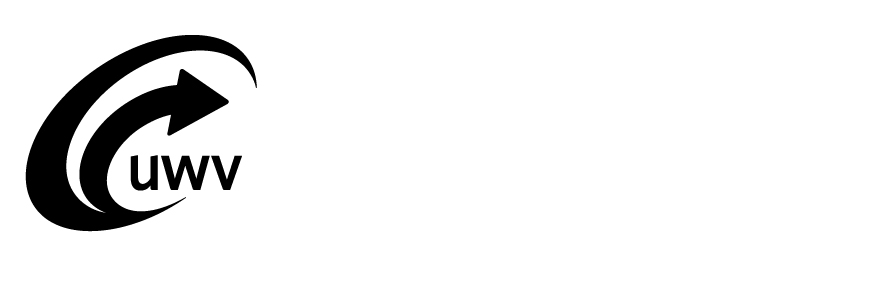 Aanvraag Beoordeling werken met een voorzieningAanvraag Beoordeling werken met een voorzieningAanvraag Beoordeling werken met een voorzieningAanvraag Beoordeling werken met een voorzieningAanvraag Beoordeling werken met een voorzieningAanvraag Beoordeling werken met een voorzieningAanvraag Beoordeling werken met een voorzieningAanvraag Beoordeling werken met een voorzieningAanvraag Beoordeling werken met een voorzieningAanvraag Beoordeling werken met een voorzieningAanvraag Beoordeling werken met een voorzieningAanvraag Beoordeling werken met een voorzieningAanvraag Beoordeling werken met een voorzieningVoor opname in het doelgroepregisterAlgemene vragenVoor opname in het doelgroepregisterAlgemene vragenVoor opname in het doelgroepregisterAlgemene vragenVoor opname in het doelgroepregisterAlgemene vragenVoor opname in het doelgroepregisterAlgemene vragenVoor opname in het doelgroepregisterAlgemene vragenVoor opname in het doelgroepregisterAlgemene vragenVoor opname in het doelgroepregisterAlgemene vragenVoor opname in het doelgroepregisterAlgemene vragenVoor opname in het doelgroepregisterAlgemene vragenVoor opname in het doelgroepregisterAlgemene vragenVoor opname in het doelgroepregisterAlgemene vragenWaarom dit formulier?Kreeg u voordat u 18 werd of tijdens uw studie een ziekte 
of handicap? En kunt u daardoor alleen met een voorziening werken? Dan kunt u met dit formulier een Beoordeling werken met een voorziening aanvragen. Wat vraagt u aan met een Beoordeling werken met een voorziening?UWV beoordeelt of u zonder de voorziening niet ten minste het minimumloon kunt verdienen. Als dit zo is, dan nemen wij u op in het doelgroepregister. U telt dan mee voor de banenafspraak.Wat is de banenafspraak?Kabinet en werkgevers hebben afgesproken dat zij extra banen creëren voor mensen met een ziekte of handicap. Begin 2026 moeten er in totaal 125.000 banen zijn bijgekomen voor mensen met een arbeidsbeperking, waarvan 25.000 banen in de overheidssector.Waarom opname in het doelgroepregister?Met de gegevens uit het doelgroepregister kan het ministerie van Sociale Zaken en Werkgelegenheid controleren of werkgevers en overheid voldoende banen creëren voor mensen met een ziekte of handicap.Als u in het doelgroepregister staat, telt u mee voor de banenafspraak. Dit kan voor een werkgever dus een extra reden zijn om u in dienst te houden. Of om u bij een sollicitatie aan te nemen.Waarom dit formulier?Kreeg u voordat u 18 werd of tijdens uw studie een ziekte 
of handicap? En kunt u daardoor alleen met een voorziening werken? Dan kunt u met dit formulier een Beoordeling werken met een voorziening aanvragen. Wat vraagt u aan met een Beoordeling werken met een voorziening?UWV beoordeelt of u zonder de voorziening niet ten minste het minimumloon kunt verdienen. Als dit zo is, dan nemen wij u op in het doelgroepregister. U telt dan mee voor de banenafspraak.Wat is de banenafspraak?Kabinet en werkgevers hebben afgesproken dat zij extra banen creëren voor mensen met een ziekte of handicap. Begin 2026 moeten er in totaal 125.000 banen zijn bijgekomen voor mensen met een arbeidsbeperking, waarvan 25.000 banen in de overheidssector.Waarom opname in het doelgroepregister?Met de gegevens uit het doelgroepregister kan het ministerie van Sociale Zaken en Werkgelegenheid controleren of werkgevers en overheid voldoende banen creëren voor mensen met een ziekte of handicap.Als u in het doelgroepregister staat, telt u mee voor de banenafspraak. Dit kan voor een werkgever dus een extra reden zijn om u in dienst te houden. Of om u bij een sollicitatie aan te nemen.Waarom dit formulier?Kreeg u voordat u 18 werd of tijdens uw studie een ziekte 
of handicap? En kunt u daardoor alleen met een voorziening werken? Dan kunt u met dit formulier een Beoordeling werken met een voorziening aanvragen. Wat vraagt u aan met een Beoordeling werken met een voorziening?UWV beoordeelt of u zonder de voorziening niet ten minste het minimumloon kunt verdienen. Als dit zo is, dan nemen wij u op in het doelgroepregister. U telt dan mee voor de banenafspraak.Wat is de banenafspraak?Kabinet en werkgevers hebben afgesproken dat zij extra banen creëren voor mensen met een ziekte of handicap. Begin 2026 moeten er in totaal 125.000 banen zijn bijgekomen voor mensen met een arbeidsbeperking, waarvan 25.000 banen in de overheidssector.Waarom opname in het doelgroepregister?Met de gegevens uit het doelgroepregister kan het ministerie van Sociale Zaken en Werkgelegenheid controleren of werkgevers en overheid voldoende banen creëren voor mensen met een ziekte of handicap.Als u in het doelgroepregister staat, telt u mee voor de banenafspraak. Dit kan voor een werkgever dus een extra reden zijn om u in dienst te houden. Of om u bij een sollicitatie aan te nemen.Waarom dit formulier?Kreeg u voordat u 18 werd of tijdens uw studie een ziekte 
of handicap? En kunt u daardoor alleen met een voorziening werken? Dan kunt u met dit formulier een Beoordeling werken met een voorziening aanvragen. Wat vraagt u aan met een Beoordeling werken met een voorziening?UWV beoordeelt of u zonder de voorziening niet ten minste het minimumloon kunt verdienen. Als dit zo is, dan nemen wij u op in het doelgroepregister. U telt dan mee voor de banenafspraak.Wat is de banenafspraak?Kabinet en werkgevers hebben afgesproken dat zij extra banen creëren voor mensen met een ziekte of handicap. Begin 2026 moeten er in totaal 125.000 banen zijn bijgekomen voor mensen met een arbeidsbeperking, waarvan 25.000 banen in de overheidssector.Waarom opname in het doelgroepregister?Met de gegevens uit het doelgroepregister kan het ministerie van Sociale Zaken en Werkgelegenheid controleren of werkgevers en overheid voldoende banen creëren voor mensen met een ziekte of handicap.Als u in het doelgroepregister staat, telt u mee voor de banenafspraak. Dit kan voor een werkgever dus een extra reden zijn om u in dienst te houden. Of om u bij een sollicitatie aan te nemen.Wat moet u doen?U vult de vragen in op het formulier. Dat doet u op het deel met de algemene vragen en op het deel met de medische vragen. Op het deel met de algemene vragen kunt u aangeven of u zelf vindt dat u zonder de voorziening niet ten minste het minimumloon kunt verdienen.OpsturenStuur het deel met de algemene vragen en de envelop met de medische vragen samen met de gevraagde bijlagen terug naar:UWVPostbus 583001040 HH  AMSTERDAMLet op: stuurt u kopieën van rapporten of verslagen mee met uw aanvraag? Zet dan op elke bijlage rechts bovenaan uw naam en burgerservicenummer.OntvangstbevestigingNadat wij uw aanvraag hebben ontvangen, krijgt u een ontvangstbevestiging. Daarin staat de datum waarop u zeker weet of 
u opgenomen wordt in het doelgroepregister. Dit is uiterlijk 8 weken 
na ontvangst van uw aanvraag.Uitnodiging gesprekNadat u het aanvraagformulier heeft opgestuurd, ontvangt 
u misschien een uitnodiging voor een gesprek met onze arbeidsdeskundige of met onze verzekeringsarts.Meer informatieU vindt meer informatie op uwv.nl/arbeidsvermogen. U kunt ook bellen met UWV Telefoon Werknemers via 088 – 898 92 94 (lokaal tarief – belkosten zijn afhankelijk van uw telefoonaanbieder). Als u belt, houd dan uw burgerservicenummer bij de hand. Wij kunnen u dan sneller helpen.Wat moet u doen?U vult de vragen in op het formulier. Dat doet u op het deel met de algemene vragen en op het deel met de medische vragen. Op het deel met de algemene vragen kunt u aangeven of u zelf vindt dat u zonder de voorziening niet ten minste het minimumloon kunt verdienen.OpsturenStuur het deel met de algemene vragen en de envelop met de medische vragen samen met de gevraagde bijlagen terug naar:UWVPostbus 583001040 HH  AMSTERDAMLet op: stuurt u kopieën van rapporten of verslagen mee met uw aanvraag? Zet dan op elke bijlage rechts bovenaan uw naam en burgerservicenummer.OntvangstbevestigingNadat wij uw aanvraag hebben ontvangen, krijgt u een ontvangstbevestiging. Daarin staat de datum waarop u zeker weet of 
u opgenomen wordt in het doelgroepregister. Dit is uiterlijk 8 weken 
na ontvangst van uw aanvraag.Uitnodiging gesprekNadat u het aanvraagformulier heeft opgestuurd, ontvangt 
u misschien een uitnodiging voor een gesprek met onze arbeidsdeskundige of met onze verzekeringsarts.Meer informatieU vindt meer informatie op uwv.nl/arbeidsvermogen. U kunt ook bellen met UWV Telefoon Werknemers via 088 – 898 92 94 (lokaal tarief – belkosten zijn afhankelijk van uw telefoonaanbieder). Als u belt, houd dan uw burgerservicenummer bij de hand. Wij kunnen u dan sneller helpen.Wat moet u doen?U vult de vragen in op het formulier. Dat doet u op het deel met de algemene vragen en op het deel met de medische vragen. Op het deel met de algemene vragen kunt u aangeven of u zelf vindt dat u zonder de voorziening niet ten minste het minimumloon kunt verdienen.OpsturenStuur het deel met de algemene vragen en de envelop met de medische vragen samen met de gevraagde bijlagen terug naar:UWVPostbus 583001040 HH  AMSTERDAMLet op: stuurt u kopieën van rapporten of verslagen mee met uw aanvraag? Zet dan op elke bijlage rechts bovenaan uw naam en burgerservicenummer.OntvangstbevestigingNadat wij uw aanvraag hebben ontvangen, krijgt u een ontvangstbevestiging. Daarin staat de datum waarop u zeker weet of 
u opgenomen wordt in het doelgroepregister. Dit is uiterlijk 8 weken 
na ontvangst van uw aanvraag.Uitnodiging gesprekNadat u het aanvraagformulier heeft opgestuurd, ontvangt 
u misschien een uitnodiging voor een gesprek met onze arbeidsdeskundige of met onze verzekeringsarts.Meer informatieU vindt meer informatie op uwv.nl/arbeidsvermogen. U kunt ook bellen met UWV Telefoon Werknemers via 088 – 898 92 94 (lokaal tarief – belkosten zijn afhankelijk van uw telefoonaanbieder). Als u belt, houd dan uw burgerservicenummer bij de hand. Wij kunnen u dan sneller helpen.Wat moet u doen?U vult de vragen in op het formulier. Dat doet u op het deel met de algemene vragen en op het deel met de medische vragen. Op het deel met de algemene vragen kunt u aangeven of u zelf vindt dat u zonder de voorziening niet ten minste het minimumloon kunt verdienen.OpsturenStuur het deel met de algemene vragen en de envelop met de medische vragen samen met de gevraagde bijlagen terug naar:UWVPostbus 583001040 HH  AMSTERDAMLet op: stuurt u kopieën van rapporten of verslagen mee met uw aanvraag? Zet dan op elke bijlage rechts bovenaan uw naam en burgerservicenummer.OntvangstbevestigingNadat wij uw aanvraag hebben ontvangen, krijgt u een ontvangstbevestiging. Daarin staat de datum waarop u zeker weet of 
u opgenomen wordt in het doelgroepregister. Dit is uiterlijk 8 weken 
na ontvangst van uw aanvraag.Uitnodiging gesprekNadat u het aanvraagformulier heeft opgestuurd, ontvangt 
u misschien een uitnodiging voor een gesprek met onze arbeidsdeskundige of met onze verzekeringsarts.Meer informatieU vindt meer informatie op uwv.nl/arbeidsvermogen. U kunt ook bellen met UWV Telefoon Werknemers via 088 – 898 92 94 (lokaal tarief – belkosten zijn afhankelijk van uw telefoonaanbieder). Als u belt, houd dan uw burgerservicenummer bij de hand. Wij kunnen u dan sneller helpen.Wat moet u doen?U vult de vragen in op het formulier. Dat doet u op het deel met de algemene vragen en op het deel met de medische vragen. Op het deel met de algemene vragen kunt u aangeven of u zelf vindt dat u zonder de voorziening niet ten minste het minimumloon kunt verdienen.OpsturenStuur het deel met de algemene vragen en de envelop met de medische vragen samen met de gevraagde bijlagen terug naar:UWVPostbus 583001040 HH  AMSTERDAMLet op: stuurt u kopieën van rapporten of verslagen mee met uw aanvraag? Zet dan op elke bijlage rechts bovenaan uw naam en burgerservicenummer.OntvangstbevestigingNadat wij uw aanvraag hebben ontvangen, krijgt u een ontvangstbevestiging. Daarin staat de datum waarop u zeker weet of 
u opgenomen wordt in het doelgroepregister. Dit is uiterlijk 8 weken 
na ontvangst van uw aanvraag.Uitnodiging gesprekNadat u het aanvraagformulier heeft opgestuurd, ontvangt 
u misschien een uitnodiging voor een gesprek met onze arbeidsdeskundige of met onze verzekeringsarts.Meer informatieU vindt meer informatie op uwv.nl/arbeidsvermogen. U kunt ook bellen met UWV Telefoon Werknemers via 088 – 898 92 94 (lokaal tarief – belkosten zijn afhankelijk van uw telefoonaanbieder). Als u belt, houd dan uw burgerservicenummer bij de hand. Wij kunnen u dan sneller helpen.Wat moet u doen?U vult de vragen in op het formulier. Dat doet u op het deel met de algemene vragen en op het deel met de medische vragen. Op het deel met de algemene vragen kunt u aangeven of u zelf vindt dat u zonder de voorziening niet ten minste het minimumloon kunt verdienen.OpsturenStuur het deel met de algemene vragen en de envelop met de medische vragen samen met de gevraagde bijlagen terug naar:UWVPostbus 583001040 HH  AMSTERDAMLet op: stuurt u kopieën van rapporten of verslagen mee met uw aanvraag? Zet dan op elke bijlage rechts bovenaan uw naam en burgerservicenummer.OntvangstbevestigingNadat wij uw aanvraag hebben ontvangen, krijgt u een ontvangstbevestiging. Daarin staat de datum waarop u zeker weet of 
u opgenomen wordt in het doelgroepregister. Dit is uiterlijk 8 weken 
na ontvangst van uw aanvraag.Uitnodiging gesprekNadat u het aanvraagformulier heeft opgestuurd, ontvangt 
u misschien een uitnodiging voor een gesprek met onze arbeidsdeskundige of met onze verzekeringsarts.Meer informatieU vindt meer informatie op uwv.nl/arbeidsvermogen. U kunt ook bellen met UWV Telefoon Werknemers via 088 – 898 92 94 (lokaal tarief – belkosten zijn afhankelijk van uw telefoonaanbieder). Als u belt, houd dan uw burgerservicenummer bij de hand. Wij kunnen u dan sneller helpen.Wat moet u doen?U vult de vragen in op het formulier. Dat doet u op het deel met de algemene vragen en op het deel met de medische vragen. Op het deel met de algemene vragen kunt u aangeven of u zelf vindt dat u zonder de voorziening niet ten minste het minimumloon kunt verdienen.OpsturenStuur het deel met de algemene vragen en de envelop met de medische vragen samen met de gevraagde bijlagen terug naar:UWVPostbus 583001040 HH  AMSTERDAMLet op: stuurt u kopieën van rapporten of verslagen mee met uw aanvraag? Zet dan op elke bijlage rechts bovenaan uw naam en burgerservicenummer.OntvangstbevestigingNadat wij uw aanvraag hebben ontvangen, krijgt u een ontvangstbevestiging. Daarin staat de datum waarop u zeker weet of 
u opgenomen wordt in het doelgroepregister. Dit is uiterlijk 8 weken 
na ontvangst van uw aanvraag.Uitnodiging gesprekNadat u het aanvraagformulier heeft opgestuurd, ontvangt 
u misschien een uitnodiging voor een gesprek met onze arbeidsdeskundige of met onze verzekeringsarts.Meer informatieU vindt meer informatie op uwv.nl/arbeidsvermogen. U kunt ook bellen met UWV Telefoon Werknemers via 088 – 898 92 94 (lokaal tarief – belkosten zijn afhankelijk van uw telefoonaanbieder). Als u belt, houd dan uw burgerservicenummer bij de hand. Wij kunnen u dan sneller helpen.Wat moet u doen?U vult de vragen in op het formulier. Dat doet u op het deel met de algemene vragen en op het deel met de medische vragen. Op het deel met de algemene vragen kunt u aangeven of u zelf vindt dat u zonder de voorziening niet ten minste het minimumloon kunt verdienen.OpsturenStuur het deel met de algemene vragen en de envelop met de medische vragen samen met de gevraagde bijlagen terug naar:UWVPostbus 583001040 HH  AMSTERDAMLet op: stuurt u kopieën van rapporten of verslagen mee met uw aanvraag? Zet dan op elke bijlage rechts bovenaan uw naam en burgerservicenummer.OntvangstbevestigingNadat wij uw aanvraag hebben ontvangen, krijgt u een ontvangstbevestiging. Daarin staat de datum waarop u zeker weet of 
u opgenomen wordt in het doelgroepregister. Dit is uiterlijk 8 weken 
na ontvangst van uw aanvraag.Uitnodiging gesprekNadat u het aanvraagformulier heeft opgestuurd, ontvangt 
u misschien een uitnodiging voor een gesprek met onze arbeidsdeskundige of met onze verzekeringsarts.Meer informatieU vindt meer informatie op uwv.nl/arbeidsvermogen. U kunt ook bellen met UWV Telefoon Werknemers via 088 – 898 92 94 (lokaal tarief – belkosten zijn afhankelijk van uw telefoonaanbieder). Als u belt, houd dan uw burgerservicenummer bij de hand. Wij kunnen u dan sneller helpen.Wat moet u doen?U vult de vragen in op het formulier. Dat doet u op het deel met de algemene vragen en op het deel met de medische vragen. Op het deel met de algemene vragen kunt u aangeven of u zelf vindt dat u zonder de voorziening niet ten minste het minimumloon kunt verdienen.OpsturenStuur het deel met de algemene vragen en de envelop met de medische vragen samen met de gevraagde bijlagen terug naar:UWVPostbus 583001040 HH  AMSTERDAMLet op: stuurt u kopieën van rapporten of verslagen mee met uw aanvraag? Zet dan op elke bijlage rechts bovenaan uw naam en burgerservicenummer.OntvangstbevestigingNadat wij uw aanvraag hebben ontvangen, krijgt u een ontvangstbevestiging. Daarin staat de datum waarop u zeker weet of 
u opgenomen wordt in het doelgroepregister. Dit is uiterlijk 8 weken 
na ontvangst van uw aanvraag.Uitnodiging gesprekNadat u het aanvraagformulier heeft opgestuurd, ontvangt 
u misschien een uitnodiging voor een gesprek met onze arbeidsdeskundige of met onze verzekeringsarts.Meer informatieU vindt meer informatie op uwv.nl/arbeidsvermogen. U kunt ook bellen met UWV Telefoon Werknemers via 088 – 898 92 94 (lokaal tarief – belkosten zijn afhankelijk van uw telefoonaanbieder). Als u belt, houd dan uw burgerservicenummer bij de hand. Wij kunnen u dan sneller helpen.Waarvoor teken ikWaarvoor teken ikWaarvoor teken ikWaarvoor teken ikWaarvoor teken ikWaarvoor teken ikWaarvoor teken ikWaarvoor teken ikWaarvoor teken ikWaarvoor teken ikWaarvoor teken ikIntentieverklaringIntentieverklaring Ik geef op dit formulier juiste en volledige informatie over mijzelf en mijn situatie. Ik geef op dit formulier juiste en volledige informatie over mijzelf en mijn situatie. Ik geef op dit formulier juiste en volledige informatie over mijzelf en mijn situatie. Ik geef op dit formulier juiste en volledige informatie over mijzelf en mijn situatie. Ik geef op dit formulier juiste en volledige informatie over mijzelf en mijn situatie. Ik geef op dit formulier juiste en volledige informatie over mijzelf en mijn situatie. Ik geef op dit formulier juiste en volledige informatie over mijzelf en mijn situatie. Ik geef op dit formulier juiste en volledige informatie over mijzelf en mijn situatie. Ik geef op dit formulier juiste en volledige informatie over mijzelf en mijn situatie. Ik geef op dit formulier juiste en volledige informatie over mijzelf en mijn situatie. Ik geef op dit formulier juiste en volledige informatie over mijzelf en mijn situatie.1Uw persoonlijke gegevensUw persoonlijke gegevensUw persoonlijke gegevensUw persoonlijke gegevensUw persoonlijke gegevensUw persoonlijke gegevensUw persoonlijke gegevensUw persoonlijke gegevensUw persoonlijke gegevensUw persoonlijke gegevensUw persoonlijke gegevensUw persoonlijke gegevens1.1Gegevens aanvragerGegevens aanvragerGebruikt u de achternaam van uw partner? Vul dan ook uw geboortenaam in.Gebruikt u de achternaam van uw partner? Vul dan ook uw geboortenaam in.Gebruikt u de achternaam van uw partner? Vul dan ook uw geboortenaam in.Gebruikt u de achternaam van uw partner? Vul dan ook uw geboortenaam in.Gebruikt u de achternaam van uw partner? Vul dan ook uw geboortenaam in.Gebruikt u de achternaam van uw partner? Vul dan ook uw geboortenaam in.Gebruikt u de achternaam van uw partner? Vul dan ook uw geboortenaam in.Gebruikt u de achternaam van uw partner? Vul dan ook uw geboortenaam in.Gebruikt u de achternaam van uw partner? Vul dan ook uw geboortenaam in.Gebruikt u de achternaam van uw partner? Vul dan ook uw geboortenaam in.Gebruikt u de achternaam van uw partner? Vul dan ook uw geboortenaam in.Gebruikt u de achternaam van uw partner? Vul dan ook uw geboortenaam in.1.1Gegevens aanvragerGegevens aanvrager1.1Gegevens aanvragerGegevens aanvragerVoorletters en achternaamVoorletters en achternaam Man Vrouw Vrouw Vrouw1.1Gegevens aanvragerGegevens aanvrager1.1Gegevens aanvragerGegevens aanvragerAdresAdres1.1Gegevens aanvragerGegevens aanvrager1.1Gegevens aanvragerGegevens aanvragerPostcode en plaatsPostcode en plaats1.1Gegevens aanvragerGegevens aanvrager1.1Gegevens aanvragerGegevens aanvragerGeboortedatumGeboortedatum1.1Gegevens aanvragerGegevens aanvrager1.1Gegevens aanvragerGegevens aanvragerBurgerservicenummerBurgerservicenummer1.1Gegevens aanvragerGegevens aanvrager1.1Gegevens aanvragerGegevens aanvragerTelefoonnummer waarop u overdag bereikbaar bent.Telefoonnummer waarop u overdag bereikbaar bent.Telefoonnummer waarop u overdag bereikbaar bent.Telefoonnummer waarop u overdag bereikbaar bent.Telefoonnummer waarop u overdag bereikbaar bent.1.1Gegevens aanvragerGegevens aanvrager1.1Gegevens aanvragerGegevens aanvragerE-mailadresE-mailadres1.2Vult u deze aanvraag in met 
hulp van iemand anders?Vult u deze aanvraag in met 
hulp van iemand anders?Bijvoorbeeld van een wettelijk vertegenwoordiger, zoals een ouder of voogd. Nee Ja, ik krijg hulp van een:Bijvoorbeeld van een wettelijk vertegenwoordiger, zoals een ouder of voogd. Nee Ja, ik krijg hulp van een:Bijvoorbeeld van een wettelijk vertegenwoordiger, zoals een ouder of voogd. Nee Ja, ik krijg hulp van een:Bijvoorbeeld van een wettelijk vertegenwoordiger, zoals een ouder of voogd. Nee Ja, ik krijg hulp van een:Bijvoorbeeld van een wettelijk vertegenwoordiger, zoals een ouder of voogd. Nee Ja, ik krijg hulp van een:Bijvoorbeeld van een wettelijk vertegenwoordiger, zoals een ouder of voogd. Nee Ja, ik krijg hulp van een:Bijvoorbeeld van een wettelijk vertegenwoordiger, zoals een ouder of voogd. Nee Ja, ik krijg hulp van een:Bijvoorbeeld van een wettelijk vertegenwoordiger, zoals een ouder of voogd. Nee Ja, ik krijg hulp van een:Bijvoorbeeld van een wettelijk vertegenwoordiger, zoals een ouder of voogd. Nee Ja, ik krijg hulp van een:Bijvoorbeeld van een wettelijk vertegenwoordiger, zoals een ouder of voogd. Nee Ja, ik krijg hulp van een:Bijvoorbeeld van een wettelijk vertegenwoordiger, zoals een ouder of voogd. Nee Ja, ik krijg hulp van een:Bijvoorbeeld van een wettelijk vertegenwoordiger, zoals een ouder of voogd. Nee Ja, ik krijg hulp van een:Bijvoorbeeld van een wettelijk vertegenwoordiger, zoals een ouder of voogd. Nee Ja, ik krijg hulp van een:Bijvoorbeeld van een wettelijk vertegenwoordiger, zoals een ouder of voogd. Nee Ja, ik krijg hulp van een:Bijvoorbeeld van een wettelijk vertegenwoordiger, zoals een ouder of voogd. Nee Ja, ik krijg hulp van een:Bijvoorbeeld van een wettelijk vertegenwoordiger, zoals een ouder of voogd. Nee Ja, ik krijg hulp van een:1.2Vult u deze aanvraag in met 
hulp van iemand anders?Vult u deze aanvraag in met 
hulp van iemand anders? Wettelijk vertegenwoordiger Ouder Anders Wettelijk vertegenwoordiger Ouder Anders Wettelijk vertegenwoordiger Ouder Anders Wettelijk vertegenwoordiger Ouder Anders Wettelijk vertegenwoordiger Ouder Anders Wettelijk vertegenwoordiger Ouder Anders Wettelijk vertegenwoordiger Ouder Anders Wettelijk vertegenwoordiger Ouder Anders Wettelijk vertegenwoordiger Ouder Anders Wettelijk vertegenwoordiger Ouder Anders Wettelijk vertegenwoordiger Ouder Anders Wettelijk vertegenwoordiger Ouder Anders Wettelijk vertegenwoordiger Ouder Anders1.2Vult u deze aanvraag in met 
hulp van iemand anders?Vult u deze aanvraag in met 
hulp van iemand anders?1.2Vult u deze aanvraag in met 
hulp van iemand anders?Vult u deze aanvraag in met 
hulp van iemand anders?Naam contactpersoonNaam contactpersoonNaam contactpersoonNaam contactpersoonNaam contactpersoonNaam contactpersoon1.2Vult u deze aanvraag in met 
hulp van iemand anders?Vult u deze aanvraag in met 
hulp van iemand anders?1.2Vult u deze aanvraag in met 
hulp van iemand anders?Vult u deze aanvraag in met 
hulp van iemand anders?Telefoonnummer waarop de contactpersoon overdag bereikbaar is.Telefoonnummer waarop de contactpersoon overdag bereikbaar is.Telefoonnummer waarop de contactpersoon overdag bereikbaar is.Telefoonnummer waarop de contactpersoon overdag bereikbaar is.Telefoonnummer waarop de contactpersoon overdag bereikbaar is.Telefoonnummer waarop de contactpersoon overdag bereikbaar is.Telefoonnummer waarop de contactpersoon overdag bereikbaar is.Telefoonnummer waarop de contactpersoon overdag bereikbaar is.Telefoonnummer waarop de contactpersoon overdag bereikbaar is.Telefoonnummer waarop de contactpersoon overdag bereikbaar is.Telefoonnummer waarop de contactpersoon overdag bereikbaar is.Telefoonnummer waarop de contactpersoon overdag bereikbaar is.1.2Vult u deze aanvraag in met 
hulp van iemand anders?Vult u deze aanvraag in met 
hulp van iemand anders?1.2Vult u deze aanvraag in met 
hulp van iemand anders?Vult u deze aanvraag in met 
hulp van iemand anders?E-mailadresE-mailadresE-mailadresE-mailadresE-mailadresE-mailadres1.3Zijn er dagen waarop wij beslist geen afspraak met u kunnen maken voor een gesprek?Zijn er dagen waarop wij beslist geen afspraak met u kunnen maken voor een gesprek?Bij het plannen van een afspraak houden wij hiermee rekening.  Nee/weet ik nog nietBij het plannen van een afspraak houden wij hiermee rekening.  Nee/weet ik nog nietBij het plannen van een afspraak houden wij hiermee rekening.  Nee/weet ik nog nietBij het plannen van een afspraak houden wij hiermee rekening.  Nee/weet ik nog nietBij het plannen van een afspraak houden wij hiermee rekening.  Nee/weet ik nog nietBij het plannen van een afspraak houden wij hiermee rekening.  Nee/weet ik nog nietBij het plannen van een afspraak houden wij hiermee rekening.  Nee/weet ik nog nietBij het plannen van een afspraak houden wij hiermee rekening.  Nee/weet ik nog nietBij het plannen van een afspraak houden wij hiermee rekening.  Nee/weet ik nog nietBij het plannen van een afspraak houden wij hiermee rekening.  Nee/weet ik nog nietBij het plannen van een afspraak houden wij hiermee rekening.  Nee/weet ik nog nietBij het plannen van een afspraak houden wij hiermee rekening.  Nee/weet ik nog nietBij het plannen van een afspraak houden wij hiermee rekening.  Nee/weet ik nog nietBij het plannen van een afspraak houden wij hiermee rekening.  Nee/weet ik nog nietBij het plannen van een afspraak houden wij hiermee rekening.  Nee/weet ik nog nietBij het plannen van een afspraak houden wij hiermee rekening.  Nee/weet ik nog niet1.3Zijn er dagen waarop wij beslist geen afspraak met u kunnen maken voor een gesprek?Zijn er dagen waarop wij beslist geen afspraak met u kunnen maken voor een gesprek? Ja Ja Niet in (verwachte) periode Niet in (verwachte) periode Niet in (verwachte) periode Niet in (verwachte) periode Niet in (verwachte) periode Niet in (verwachte) periode Niet in (verwachte) periodeVan Van Van 1.3Zijn er dagen waarop wij beslist geen afspraak met u kunnen maken voor een gesprek?Zijn er dagen waarop wij beslist geen afspraak met u kunnen maken voor een gesprek?1.3Zijn er dagen waarop wij beslist geen afspraak met u kunnen maken voor een gesprek?Zijn er dagen waarop wij beslist geen afspraak met u kunnen maken voor een gesprek?Tot en metTot en metTot en met1.3Zijn er dagen waarop wij beslist geen afspraak met u kunnen maken voor een gesprek?Zijn er dagen waarop wij beslist geen afspraak met u kunnen maken voor een gesprek?1.3Zijn er dagen waarop wij beslist geen afspraak met u kunnen maken voor een gesprek?Zijn er dagen waarop wij beslist geen afspraak met u kunnen maken voor een gesprek? Ja Ja Niet op Niet op Niet op Niet op Niet op2LeefsituatieLeefsituatieLeefsituatieLeefsituatieLeefsituatieLeefsituatieLeefsituatieLeefsituatieLeefsituatieLeefsituatieLeefsituatieLeefsituatieLeefsituatieLeefsituatieLeefsituatieLeefsituatie2.1Woont of woonde u op uw 18e verjaardag in Nederland?Woont of woonde u op uw 18e verjaardag in Nederland? Ja Ja Ja Ja Ja Ja Ja Ja Ja Ja Ja Ja Ja Ja Ja Ja2.1Woont of woonde u op uw 18e verjaardag in Nederland?Woont of woonde u op uw 18e verjaardag in Nederland? Nee, in  Nee, in  Nee, in  Nee, in 2.2Bent u op dit moment opgenomen in een zorginstelling?Bent u op dit moment opgenomen in een zorginstelling? Nee Nee Nee Nee Nee Nee Nee Nee Nee Nee Nee Nee Nee Nee Nee Nee2.2Bent u op dit moment opgenomen in een zorginstelling?Bent u op dit moment opgenomen in een zorginstelling? JaNaam instelling  JaNaam instelling  JaNaam instelling  JaNaam instelling  JaNaam instelling  JaNaam instelling  JaNaam instelling 3Uw ziekte of handicapUw ziekte of handicapUw ziekte of handicapUw ziekte of handicapUw ziekte of handicapUw ziekte of handicapUw ziekte of handicapUw ziekte of handicapUw ziekte of handicapUw ziekte of handicapUw ziekte of handicapUw ziekte of handicapUw ziekte of handicapUw ziekte of handicapUw ziekte of handicapUw ziekte of handicap3.1Wanneer kreeg u uw ziekte of handicap?Wanneer kreeg u uw ziekte of handicap?Let op: vul hier geen medische gegevens in. Medische gegevens vult u in bij rubriek 2 van het medische deel van het formulier. Als u de maand niet weet, vul dan alleen het jaartal in.Let op: vul hier geen medische gegevens in. Medische gegevens vult u in bij rubriek 2 van het medische deel van het formulier. Als u de maand niet weet, vul dan alleen het jaartal in.Let op: vul hier geen medische gegevens in. Medische gegevens vult u in bij rubriek 2 van het medische deel van het formulier. Als u de maand niet weet, vul dan alleen het jaartal in.Let op: vul hier geen medische gegevens in. Medische gegevens vult u in bij rubriek 2 van het medische deel van het formulier. Als u de maand niet weet, vul dan alleen het jaartal in.Let op: vul hier geen medische gegevens in. Medische gegevens vult u in bij rubriek 2 van het medische deel van het formulier. Als u de maand niet weet, vul dan alleen het jaartal in.Let op: vul hier geen medische gegevens in. Medische gegevens vult u in bij rubriek 2 van het medische deel van het formulier. Als u de maand niet weet, vul dan alleen het jaartal in.Let op: vul hier geen medische gegevens in. Medische gegevens vult u in bij rubriek 2 van het medische deel van het formulier. Als u de maand niet weet, vul dan alleen het jaartal in.Let op: vul hier geen medische gegevens in. Medische gegevens vult u in bij rubriek 2 van het medische deel van het formulier. Als u de maand niet weet, vul dan alleen het jaartal in.Let op: vul hier geen medische gegevens in. Medische gegevens vult u in bij rubriek 2 van het medische deel van het formulier. Als u de maand niet weet, vul dan alleen het jaartal in.Let op: vul hier geen medische gegevens in. Medische gegevens vult u in bij rubriek 2 van het medische deel van het formulier. Als u de maand niet weet, vul dan alleen het jaartal in.Let op: vul hier geen medische gegevens in. Medische gegevens vult u in bij rubriek 2 van het medische deel van het formulier. Als u de maand niet weet, vul dan alleen het jaartal in.Let op: vul hier geen medische gegevens in. Medische gegevens vult u in bij rubriek 2 van het medische deel van het formulier. Als u de maand niet weet, vul dan alleen het jaartal in.Let op: vul hier geen medische gegevens in. Medische gegevens vult u in bij rubriek 2 van het medische deel van het formulier. Als u de maand niet weet, vul dan alleen het jaartal in.Let op: vul hier geen medische gegevens in. Medische gegevens vult u in bij rubriek 2 van het medische deel van het formulier. Als u de maand niet weet, vul dan alleen het jaartal in.Let op: vul hier geen medische gegevens in. Medische gegevens vult u in bij rubriek 2 van het medische deel van het formulier. Als u de maand niet weet, vul dan alleen het jaartal in.Let op: vul hier geen medische gegevens in. Medische gegevens vult u in bij rubriek 2 van het medische deel van het formulier. Als u de maand niet weet, vul dan alleen het jaartal in.3.1Wanneer kreeg u uw ziekte of handicap?Wanneer kreeg u uw ziekte of handicap?3.1Wanneer kreeg u uw ziekte of handicap?Wanneer kreeg u uw ziekte of handicap?3.2Vanaf wanneer kreeg u last van uw ziekte of handicap?Vanaf wanneer kreeg u last van uw ziekte of handicap?Als u de maand niet weet, vul dan alleen het jaartal in.Als u de maand niet weet, vul dan alleen het jaartal in.Als u de maand niet weet, vul dan alleen het jaartal in.Als u de maand niet weet, vul dan alleen het jaartal in.Als u de maand niet weet, vul dan alleen het jaartal in.Als u de maand niet weet, vul dan alleen het jaartal in.Als u de maand niet weet, vul dan alleen het jaartal in.Als u de maand niet weet, vul dan alleen het jaartal in.Als u de maand niet weet, vul dan alleen het jaartal in.Als u de maand niet weet, vul dan alleen het jaartal in.Als u de maand niet weet, vul dan alleen het jaartal in.Als u de maand niet weet, vul dan alleen het jaartal in.Als u de maand niet weet, vul dan alleen het jaartal in.Als u de maand niet weet, vul dan alleen het jaartal in.Als u de maand niet weet, vul dan alleen het jaartal in.Als u de maand niet weet, vul dan alleen het jaartal in.3.2Vanaf wanneer kreeg u last van uw ziekte of handicap?Vanaf wanneer kreeg u last van uw ziekte of handicap?3.2Vanaf wanneer kreeg u last van uw ziekte of handicap?Vanaf wanneer kreeg u last van uw ziekte of handicap?3.3Is uw ziekte of handicap ontstaan voor uw 18e verjaardag?Is uw ziekte of handicap ontstaan voor uw 18e verjaardag? JaGa verder met vraag 4.1. Nee JaGa verder met vraag 4.1. Nee JaGa verder met vraag 4.1. Nee JaGa verder met vraag 4.1. Nee JaGa verder met vraag 4.1. Nee JaGa verder met vraag 4.1. Nee JaGa verder met vraag 4.1. Nee JaGa verder met vraag 4.1. Nee JaGa verder met vraag 4.1. Nee JaGa verder met vraag 4.1. Nee JaGa verder met vraag 4.1. Nee JaGa verder met vraag 4.1. Nee JaGa verder met vraag 4.1. Nee JaGa verder met vraag 4.1. Nee JaGa verder met vraag 4.1. Nee JaGa verder met vraag 4.1. Nee3.4Heeft u in het jaar voor uw ziekte of handicap minimaal 6 maanden lessen gevolgd of stage gelopen?Heeft u in het jaar voor uw ziekte of handicap minimaal 6 maanden lessen gevolgd of stage gelopen? Nee Nee Nee Nee Nee Nee Nee Nee Nee Nee Nee Nee Nee Nee Nee Nee3.4Heeft u in het jaar voor uw ziekte of handicap minimaal 6 maanden lessen gevolgd of stage gelopen?Heeft u in het jaar voor uw ziekte of handicap minimaal 6 maanden lessen gevolgd of stage gelopen? JaVan Van Van Tot en metTot en met3.4Heeft u in het jaar voor uw ziekte of handicap minimaal 6 maanden lessen gevolgd of stage gelopen?Heeft u in het jaar voor uw ziekte of handicap minimaal 6 maanden lessen gevolgd of stage gelopen?3.5Heeft u in het jaar voor uw ziekte of handicap een financiële bijdrage voor een opleiding ontvangen?Heeft u in het jaar voor uw ziekte of handicap een financiële bijdrage voor een opleiding ontvangen?Bijvoorbeeld studiefinanciering of een tegemoetkoming scholieren. Nee  JaBijvoorbeeld studiefinanciering of een tegemoetkoming scholieren. Nee  JaBijvoorbeeld studiefinanciering of een tegemoetkoming scholieren. Nee  JaBijvoorbeeld studiefinanciering of een tegemoetkoming scholieren. Nee  JaBijvoorbeeld studiefinanciering of een tegemoetkoming scholieren. Nee  JaBijvoorbeeld studiefinanciering of een tegemoetkoming scholieren. Nee  JaBijvoorbeeld studiefinanciering of een tegemoetkoming scholieren. Nee  JaBijvoorbeeld studiefinanciering of een tegemoetkoming scholieren. Nee  JaBijvoorbeeld studiefinanciering of een tegemoetkoming scholieren. Nee  JaBijvoorbeeld studiefinanciering of een tegemoetkoming scholieren. Nee  JaBijvoorbeeld studiefinanciering of een tegemoetkoming scholieren. Nee  JaBijvoorbeeld studiefinanciering of een tegemoetkoming scholieren. Nee  JaBijvoorbeeld studiefinanciering of een tegemoetkoming scholieren. Nee  JaBijvoorbeeld studiefinanciering of een tegemoetkoming scholieren. Nee  JaBijvoorbeeld studiefinanciering of een tegemoetkoming scholieren. Nee  JaBijvoorbeeld studiefinanciering of een tegemoetkoming scholieren. Nee  Ja4VoorzieningVoorzieningVoorzieningVoorzieningVoorzieningVoorzieningVoorzieningVoorzieningVoorzieningVoorzieningVoorzieningVoorzieningVoorzieningVoorzieningVoorzieningVoorziening4.1Welke voorziening(en)/ hulpmiddel(en) ontvangt u om te kunnen werken?Welke voorziening(en)/ hulpmiddel(en) ontvangt u om te kunnen werken?4.1Welke voorziening(en)/ hulpmiddel(en) ontvangt u om te kunnen werken?Welke voorziening(en)/ hulpmiddel(en) ontvangt u om te kunnen werken?4.2Van wie ontvangt u de voorziening(en)?Van wie ontvangt u de voorziening(en)? Van UWV Van UWV Van UWV Van UWV Van UWV Van UWV Van UWV Van UWV Van UWV Van UWV Van UWV Van UWV Van UWV Van UWV Van UWV Van UWV4.2Van wie ontvangt u de voorziening(en)?Van wie ontvangt u de voorziening(en)? Van de gemeente  Van de gemeente  Van de gemeente  Van de gemeente  Van de gemeente 4.2Van wie ontvangt u de voorziening(en)?Van wie ontvangt u de voorziening(en)?	Stuur een kopie mee van de brief waarin de gemeente de voorziening toekent.	Stuur een kopie mee van de brief waarin de gemeente de voorziening toekent.	Stuur een kopie mee van de brief waarin de gemeente de voorziening toekent.	Stuur een kopie mee van de brief waarin de gemeente de voorziening toekent.	Stuur een kopie mee van de brief waarin de gemeente de voorziening toekent.	Stuur een kopie mee van de brief waarin de gemeente de voorziening toekent.	Stuur een kopie mee van de brief waarin de gemeente de voorziening toekent.	Stuur een kopie mee van de brief waarin de gemeente de voorziening toekent.	Stuur een kopie mee van de brief waarin de gemeente de voorziening toekent.	Stuur een kopie mee van de brief waarin de gemeente de voorziening toekent.	Stuur een kopie mee van de brief waarin de gemeente de voorziening toekent.	Stuur een kopie mee van de brief waarin de gemeente de voorziening toekent.	Stuur een kopie mee van de brief waarin de gemeente de voorziening toekent.	Stuur een kopie mee van de brief waarin de gemeente de voorziening toekent.	Stuur een kopie mee van de brief waarin de gemeente de voorziening toekent.	Stuur een kopie mee van de brief waarin de gemeente de voorziening toekent.4.3Denkt u zelf dat u zonder de voorziening niet het minimumloon kunt verdienen?Denkt u zelf dat u zonder de voorziening niet het minimumloon kunt verdienen? Ja Nee Ja Nee Ja Nee Ja Nee Ja Nee Ja Nee Ja Nee Ja Nee Ja Nee Ja Nee Ja Nee Ja Nee Ja Nee Ja Nee Ja Nee Ja Nee5OnderwijsOnderwijsOnderwijsOnderwijsOnderwijsOnderwijsOnderwijsOnderwijsOnderwijsOnderwijsOnderwijsOnderwijsOnderwijsOnderwijsOnderwijsOnderwijsOnderwijsOnderwijsOnderwijsOnderwijsOnderwijsOnderwijsOnderwijsOnderwijsOnderwijs5.15.15.1Heeft u basisonderwijs gevolgd?Heeft u basisonderwijs gevolgd? Nee, omdat  Nee, omdat  Nee, omdat  Nee, omdat  Nee, omdat 	Ga verder met vraag 6.1.	Ga verder met vraag 6.1.	Ga verder met vraag 6.1.	Ga verder met vraag 6.1.	Ga verder met vraag 6.1.	Ga verder met vraag 6.1.	Ga verder met vraag 6.1.	Ga verder met vraag 6.1.	Ga verder met vraag 6.1.	Ga verder met vraag 6.1.	Ga verder met vraag 6.1.	Ga verder met vraag 6.1.	Ga verder met vraag 6.1.	Ga verder met vraag 6.1.	Ga verder met vraag 6.1.	Ga verder met vraag 6.1.	Ga verder met vraag 6.1.	Ga verder met vraag 6.1.	Ga verder met vraag 6.1.	Ga verder met vraag 6.1.	Ga verder met vraag 6.1.	Ga verder met vraag 6.1.	Ga verder met vraag 6.1.	Ga verder met vraag 6.1.	Ga verder met vraag 6.1. JaVul onderstaand overzicht in. JaVul onderstaand overzicht in. JaVul onderstaand overzicht in. JaVul onderstaand overzicht in. JaVul onderstaand overzicht in. JaVul onderstaand overzicht in. JaVul onderstaand overzicht in. JaVul onderstaand overzicht in. JaVul onderstaand overzicht in. JaVul onderstaand overzicht in. JaVul onderstaand overzicht in. JaVul onderstaand overzicht in. JaVul onderstaand overzicht in. JaVul onderstaand overzicht in. JaVul onderstaand overzicht in. JaVul onderstaand overzicht in. JaVul onderstaand overzicht in. JaVul onderstaand overzicht in. JaVul onderstaand overzicht in. JaVul onderstaand overzicht in. JaVul onderstaand overzicht in. JaVul onderstaand overzicht in. JaVul onderstaand overzicht in. JaVul onderstaand overzicht in. JaVul onderstaand overzicht in.Naam school of instellingNaam school of instellingNaam school of instellingNaam school of instellingNaam school of instellingSpeciaal 
onderwijsSpeciaal 
onderwijsSpeciaal 
onderwijsSpeciaal 
onderwijsSpeciaal 
onderwijsPeriodePeriodePeriodePeriodePeriodePeriodePeriodePeriodePeriodePeriodeBasisonderwijs afgerondBasisonderwijs afgerondBasisonderwijs afgerondBasisonderwijs afgerondBasisonderwijs afgerondSpeciaal 
onderwijsSpeciaal 
onderwijsSpeciaal 
onderwijsSpeciaal 
onderwijsSpeciaal 
onderwijsAlleen jaartal invullenAlleen jaartal invullenAlleen jaartal invullenAlleen jaartal invullenAlleen jaartal invullenAlleen jaartal invullenAlleen jaartal invullenAlleen jaartal invullenAlleen jaartal invullenAlleen jaartal invullenVanVanVanVanTot en metTot en metTot en met Ja Ja Ja Nee Ja Nee Nee Ja Ja Ja Nee Ja Nee Nee Ja Ja Ja Nee Ja Nee Nee5.25.25.2Heeft u vervolgonderwijs gevolgd?Heeft u vervolgonderwijs gevolgd? Nee, omdat  Nee, omdat  Nee, omdat  Nee, omdat  Nee, omdat  JaVul onderstaand overzicht in. JaVul onderstaand overzicht in. JaVul onderstaand overzicht in. JaVul onderstaand overzicht in. JaVul onderstaand overzicht in. JaVul onderstaand overzicht in. JaVul onderstaand overzicht in. JaVul onderstaand overzicht in. JaVul onderstaand overzicht in. JaVul onderstaand overzicht in. JaVul onderstaand overzicht in. JaVul onderstaand overzicht in. JaVul onderstaand overzicht in. JaVul onderstaand overzicht in. JaVul onderstaand overzicht in. JaVul onderstaand overzicht in. JaVul onderstaand overzicht in. JaVul onderstaand overzicht in. JaVul onderstaand overzicht in. JaVul onderstaand overzicht in. JaVul onderstaand overzicht in. JaVul onderstaand overzicht in. JaVul onderstaand overzicht in. JaVul onderstaand overzicht in. JaVul onderstaand overzicht in.Naam school of instellingNaam school of instellingNaam school of instellingNaam school of instellingNaam school of instellingSpeciaal 
onderwijsSpeciaal 
onderwijsSpeciaal 
onderwijsSpeciaal 
onderwijsSpeciaal 
onderwijsPeriodePeriodePeriodePeriodePeriodePeriodePeriodePeriodePeriodePeriodeVervolgonderwijs afgerondVervolgonderwijs afgerondVervolgonderwijs afgerondVervolgonderwijs afgerondVervolgonderwijs afgerondSpeciaal 
onderwijsSpeciaal 
onderwijsSpeciaal 
onderwijsSpeciaal 
onderwijsSpeciaal 
onderwijsAlleen jaartal invullenAlleen jaartal invullenAlleen jaartal invullenAlleen jaartal invullenAlleen jaartal invullenAlleen jaartal invullenAlleen jaartal invullenAlleen jaartal invullenAlleen jaartal invullenAlleen jaartal invullenVanVanVanVanTot en metTot en metTot en met Ja Ja Ja Nee Ja Nee Nee Nog niet Nog niet Ja Ja Ja Nee Ja Nee Nee Nog niet Nog niet Ja Ja Ja Nee Ja Nee Nee Nog niet Nog niet6WerkWerkWerkWerkWerkWerkWerkWerkWerkWerkWerkWerkWerkWerkWerkWerkWerkWerkWerkWerkWerkWerkWerkWerkWerk6.16.16.1Werkt u op dit moment?Werkt u op dit moment? NeeGa verder met de ondertekening. Ja NeeGa verder met de ondertekening. Ja NeeGa verder met de ondertekening. Ja NeeGa verder met de ondertekening. Ja NeeGa verder met de ondertekening. Ja NeeGa verder met de ondertekening. Ja NeeGa verder met de ondertekening. Ja NeeGa verder met de ondertekening. Ja NeeGa verder met de ondertekening. Ja NeeGa verder met de ondertekening. Ja NeeGa verder met de ondertekening. Ja NeeGa verder met de ondertekening. Ja NeeGa verder met de ondertekening. Ja NeeGa verder met de ondertekening. Ja NeeGa verder met de ondertekening. Ja NeeGa verder met de ondertekening. Ja NeeGa verder met de ondertekening. Ja NeeGa verder met de ondertekening. Ja NeeGa verder met de ondertekening. Ja NeeGa verder met de ondertekening. Ja NeeGa verder met de ondertekening. Ja NeeGa verder met de ondertekening. Ja NeeGa verder met de ondertekening. Ja NeeGa verder met de ondertekening. Ja NeeGa verder met de ondertekening. Ja NeeGa verder met de ondertekening. Ja6.26.26.2Werkt u in loondienst?Werkt u in loondienst? NeeGa verder met vraag 7.1. JaVul hieronder de gegevens in van uw werkgever. NeeGa verder met vraag 7.1. JaVul hieronder de gegevens in van uw werkgever. NeeGa verder met vraag 7.1. JaVul hieronder de gegevens in van uw werkgever. NeeGa verder met vraag 7.1. JaVul hieronder de gegevens in van uw werkgever. NeeGa verder met vraag 7.1. JaVul hieronder de gegevens in van uw werkgever. NeeGa verder met vraag 7.1. JaVul hieronder de gegevens in van uw werkgever. NeeGa verder met vraag 7.1. JaVul hieronder de gegevens in van uw werkgever. NeeGa verder met vraag 7.1. JaVul hieronder de gegevens in van uw werkgever. NeeGa verder met vraag 7.1. JaVul hieronder de gegevens in van uw werkgever. NeeGa verder met vraag 7.1. JaVul hieronder de gegevens in van uw werkgever. NeeGa verder met vraag 7.1. JaVul hieronder de gegevens in van uw werkgever. NeeGa verder met vraag 7.1. JaVul hieronder de gegevens in van uw werkgever. NeeGa verder met vraag 7.1. JaVul hieronder de gegevens in van uw werkgever. NeeGa verder met vraag 7.1. JaVul hieronder de gegevens in van uw werkgever. NeeGa verder met vraag 7.1. JaVul hieronder de gegevens in van uw werkgever. NeeGa verder met vraag 7.1. JaVul hieronder de gegevens in van uw werkgever. NeeGa verder met vraag 7.1. JaVul hieronder de gegevens in van uw werkgever. NeeGa verder met vraag 7.1. JaVul hieronder de gegevens in van uw werkgever. NeeGa verder met vraag 7.1. JaVul hieronder de gegevens in van uw werkgever. NeeGa verder met vraag 7.1. JaVul hieronder de gegevens in van uw werkgever. NeeGa verder met vraag 7.1. JaVul hieronder de gegevens in van uw werkgever. NeeGa verder met vraag 7.1. JaVul hieronder de gegevens in van uw werkgever. NeeGa verder met vraag 7.1. JaVul hieronder de gegevens in van uw werkgever. NeeGa verder met vraag 7.1. JaVul hieronder de gegevens in van uw werkgever. NeeGa verder met vraag 7.1. JaVul hieronder de gegevens in van uw werkgever. NeeGa verder met vraag 7.1. JaVul hieronder de gegevens in van uw werkgever.Naam werkgeverNaam werkgeverNaam werkgeverNaam werkgeverNaam werkgeverNaam werkgeverNaam werkgeverNaam werkgeverAdresAdresAdresAdresAdresAdresAdresAdresPostcode en plaatsPostcode en plaatsPostcode en plaatsPostcode en plaatsPostcode en plaatsPostcode en plaatsPostcode en plaatsPostcode en plaatsContactpersoonContactpersoonContactpersoonContactpersoonContactpersoonContactpersoonContactpersoonContactpersoon Man Man Vrouw VrouwTelefoonnummer contactpersoonTelefoonnummer contactpersoonTelefoonnummer contactpersoonTelefoonnummer contactpersoonTelefoonnummer contactpersoonTelefoonnummer contactpersoonTelefoonnummer contactpersoonTelefoonnummer contactpersoon6.36.36.3Wat is de ingangsdatum van het dienstverband?Wat is de ingangsdatum van het dienstverband?6.36.36.3Wat is de ingangsdatum van het dienstverband?Wat is de ingangsdatum van het dienstverband?6.46.46.4Hoeveel uur per week werkt u?Hoeveel uur per week werkt u? uren per week uren per week uren per week uren per week uren per week uren per week uren per week uren per week uren per week uren per week uren per week uren per week uren per week uren per week uren per week uren per week uren per week uren per week uren per week uren per week uren per week uren per week6.56.56.5Welke functie heeft u?Welke functie heeft u?7Ondertekening aanvrager en/of wettelijk vertegenwoordigerOndertekening aanvrager en/of wettelijk vertegenwoordigerOndertekening aanvrager en/of wettelijk vertegenwoordigerOndertekening aanvrager en/of wettelijk vertegenwoordigerOndertekening aanvrager en/of wettelijk vertegenwoordigerOndertekening aanvrager en/of wettelijk vertegenwoordigerOndertekening aanvrager en/of wettelijk vertegenwoordigerOndertekening aanvrager en/of wettelijk vertegenwoordigerOndertekening aanvrager en/of wettelijk vertegenwoordigerOndertekening aanvrager en/of wettelijk vertegenwoordigerOndertekening aanvrager en/of wettelijk vertegenwoordigerOndertekening aanvrager en/of wettelijk vertegenwoordigerOndertekening aanvrager en/of wettelijk vertegenwoordigerOndertekening aanvrager en/of wettelijk vertegenwoordigerOndertekening aanvrager en/of wettelijk vertegenwoordigerOndertekening aanvrager en/of wettelijk vertegenwoordigerOndertekening aanvrager en/of wettelijk vertegenwoordigerOndertekening aanvrager en/of wettelijk vertegenwoordigerOndertekening aanvrager en/of wettelijk vertegenwoordigerOndertekening aanvrager en/of wettelijk vertegenwoordigerOndertekening aanvrager en/of wettelijk vertegenwoordigerOndertekening aanvrager en/of wettelijk vertegenwoordigerOndertekening aanvrager en/of wettelijk vertegenwoordigerOndertekening aanvrager en/of wettelijk vertegenwoordigerOndertekening aanvrager en/of wettelijk vertegenwoordiger7.17.17.1Ondertekend doorOndertekend door AanvragerLet op: bent u jonger dan 18 jaar? Dan moet dit formulier ook altijd worden 	ondertekend door uw wettelijk vertegenwoordiger. Bijvoorbeeld uw ouder of voogd. AanvragerLet op: bent u jonger dan 18 jaar? Dan moet dit formulier ook altijd worden 	ondertekend door uw wettelijk vertegenwoordiger. Bijvoorbeeld uw ouder of voogd. AanvragerLet op: bent u jonger dan 18 jaar? Dan moet dit formulier ook altijd worden 	ondertekend door uw wettelijk vertegenwoordiger. Bijvoorbeeld uw ouder of voogd. AanvragerLet op: bent u jonger dan 18 jaar? Dan moet dit formulier ook altijd worden 	ondertekend door uw wettelijk vertegenwoordiger. Bijvoorbeeld uw ouder of voogd. AanvragerLet op: bent u jonger dan 18 jaar? Dan moet dit formulier ook altijd worden 	ondertekend door uw wettelijk vertegenwoordiger. Bijvoorbeeld uw ouder of voogd. AanvragerLet op: bent u jonger dan 18 jaar? Dan moet dit formulier ook altijd worden 	ondertekend door uw wettelijk vertegenwoordiger. Bijvoorbeeld uw ouder of voogd. AanvragerLet op: bent u jonger dan 18 jaar? Dan moet dit formulier ook altijd worden 	ondertekend door uw wettelijk vertegenwoordiger. Bijvoorbeeld uw ouder of voogd. AanvragerLet op: bent u jonger dan 18 jaar? Dan moet dit formulier ook altijd worden 	ondertekend door uw wettelijk vertegenwoordiger. Bijvoorbeeld uw ouder of voogd. AanvragerLet op: bent u jonger dan 18 jaar? Dan moet dit formulier ook altijd worden 	ondertekend door uw wettelijk vertegenwoordiger. Bijvoorbeeld uw ouder of voogd. AanvragerLet op: bent u jonger dan 18 jaar? Dan moet dit formulier ook altijd worden 	ondertekend door uw wettelijk vertegenwoordiger. Bijvoorbeeld uw ouder of voogd. AanvragerLet op: bent u jonger dan 18 jaar? Dan moet dit formulier ook altijd worden 	ondertekend door uw wettelijk vertegenwoordiger. Bijvoorbeeld uw ouder of voogd. AanvragerLet op: bent u jonger dan 18 jaar? Dan moet dit formulier ook altijd worden 	ondertekend door uw wettelijk vertegenwoordiger. Bijvoorbeeld uw ouder of voogd. AanvragerLet op: bent u jonger dan 18 jaar? Dan moet dit formulier ook altijd worden 	ondertekend door uw wettelijk vertegenwoordiger. Bijvoorbeeld uw ouder of voogd. AanvragerLet op: bent u jonger dan 18 jaar? Dan moet dit formulier ook altijd worden 	ondertekend door uw wettelijk vertegenwoordiger. Bijvoorbeeld uw ouder of voogd. AanvragerLet op: bent u jonger dan 18 jaar? Dan moet dit formulier ook altijd worden 	ondertekend door uw wettelijk vertegenwoordiger. Bijvoorbeeld uw ouder of voogd. AanvragerLet op: bent u jonger dan 18 jaar? Dan moet dit formulier ook altijd worden 	ondertekend door uw wettelijk vertegenwoordiger. Bijvoorbeeld uw ouder of voogd. AanvragerLet op: bent u jonger dan 18 jaar? Dan moet dit formulier ook altijd worden 	ondertekend door uw wettelijk vertegenwoordiger. Bijvoorbeeld uw ouder of voogd. AanvragerLet op: bent u jonger dan 18 jaar? Dan moet dit formulier ook altijd worden 	ondertekend door uw wettelijk vertegenwoordiger. Bijvoorbeeld uw ouder of voogd. AanvragerLet op: bent u jonger dan 18 jaar? Dan moet dit formulier ook altijd worden 	ondertekend door uw wettelijk vertegenwoordiger. Bijvoorbeeld uw ouder of voogd. AanvragerLet op: bent u jonger dan 18 jaar? Dan moet dit formulier ook altijd worden 	ondertekend door uw wettelijk vertegenwoordiger. Bijvoorbeeld uw ouder of voogd. AanvragerLet op: bent u jonger dan 18 jaar? Dan moet dit formulier ook altijd worden 	ondertekend door uw wettelijk vertegenwoordiger. Bijvoorbeeld uw ouder of voogd. AanvragerLet op: bent u jonger dan 18 jaar? Dan moet dit formulier ook altijd worden 	ondertekend door uw wettelijk vertegenwoordiger. Bijvoorbeeld uw ouder of voogd. AanvragerLet op: bent u jonger dan 18 jaar? Dan moet dit formulier ook altijd worden 	ondertekend door uw wettelijk vertegenwoordiger. Bijvoorbeeld uw ouder of voogd. AanvragerLet op: bent u jonger dan 18 jaar? Dan moet dit formulier ook altijd worden 	ondertekend door uw wettelijk vertegenwoordiger. Bijvoorbeeld uw ouder of voogd. AanvragerLet op: bent u jonger dan 18 jaar? Dan moet dit formulier ook altijd worden 	ondertekend door uw wettelijk vertegenwoordiger. Bijvoorbeeld uw ouder of voogd. AanvragerLet op: bent u jonger dan 18 jaar? Dan moet dit formulier ook altijd worden 	ondertekend door uw wettelijk vertegenwoordiger. Bijvoorbeeld uw ouder of voogd.Datum en handtekening aanvragerDatum en handtekening aanvragerDatum en handtekening aanvragerDatum en handtekening aanvragerDatum en handtekening aanvragerDatum en handtekening aanvrager Wettelijk vertegenwoordigerBijvoorbeeld ouder of voogd. Wettelijk vertegenwoordigerBijvoorbeeld ouder of voogd. Wettelijk vertegenwoordigerBijvoorbeeld ouder of voogd. Wettelijk vertegenwoordigerBijvoorbeeld ouder of voogd. Wettelijk vertegenwoordigerBijvoorbeeld ouder of voogd. Wettelijk vertegenwoordigerBijvoorbeeld ouder of voogd. Wettelijk vertegenwoordigerBijvoorbeeld ouder of voogd. Wettelijk vertegenwoordigerBijvoorbeeld ouder of voogd. Wettelijk vertegenwoordigerBijvoorbeeld ouder of voogd. Wettelijk vertegenwoordigerBijvoorbeeld ouder of voogd. Wettelijk vertegenwoordigerBijvoorbeeld ouder of voogd. Wettelijk vertegenwoordigerBijvoorbeeld ouder of voogd. Wettelijk vertegenwoordigerBijvoorbeeld ouder of voogd. Wettelijk vertegenwoordigerBijvoorbeeld ouder of voogd. Wettelijk vertegenwoordigerBijvoorbeeld ouder of voogd. Wettelijk vertegenwoordigerBijvoorbeeld ouder of voogd. Wettelijk vertegenwoordigerBijvoorbeeld ouder of voogd. Wettelijk vertegenwoordigerBijvoorbeeld ouder of voogd. Wettelijk vertegenwoordigerBijvoorbeeld ouder of voogd. Wettelijk vertegenwoordigerBijvoorbeeld ouder of voogd. Wettelijk vertegenwoordigerBijvoorbeeld ouder of voogd. Wettelijk vertegenwoordigerBijvoorbeeld ouder of voogd. Wettelijk vertegenwoordigerBijvoorbeeld ouder of voogd. Wettelijk vertegenwoordigerBijvoorbeeld ouder of voogd. Wettelijk vertegenwoordigerBijvoorbeeld ouder of voogd. Wettelijk vertegenwoordigerBijvoorbeeld ouder of voogd.Naam wettelijk vertegenwoordigerNaam wettelijk vertegenwoordigerNaam wettelijk vertegenwoordigerNaam wettelijk vertegenwoordigerNaam wettelijk vertegenwoordigerNaam wettelijk vertegenwoordigerNaam wettelijk vertegenwoordigerNaam wettelijk vertegenwoordigerNaam wettelijk vertegenwoordigerNaam wettelijk vertegenwoordigerTelefoonnummer waarop de wettelijk vertegenwoordiger overdag bereikbaar is.Telefoonnummer waarop de wettelijk vertegenwoordiger overdag bereikbaar is.Telefoonnummer waarop de wettelijk vertegenwoordiger overdag bereikbaar is.Telefoonnummer waarop de wettelijk vertegenwoordiger overdag bereikbaar is.Telefoonnummer waarop de wettelijk vertegenwoordiger overdag bereikbaar is.Telefoonnummer waarop de wettelijk vertegenwoordiger overdag bereikbaar is.Telefoonnummer waarop de wettelijk vertegenwoordiger overdag bereikbaar is.Telefoonnummer waarop de wettelijk vertegenwoordiger overdag bereikbaar is.Telefoonnummer waarop de wettelijk vertegenwoordiger overdag bereikbaar is.Telefoonnummer waarop de wettelijk vertegenwoordiger overdag bereikbaar is.Telefoonnummer waarop de wettelijk vertegenwoordiger overdag bereikbaar is.Telefoonnummer waarop de wettelijk vertegenwoordiger overdag bereikbaar is.Telefoonnummer waarop de wettelijk vertegenwoordiger overdag bereikbaar is.Telefoonnummer waarop de wettelijk vertegenwoordiger overdag bereikbaar is.Telefoonnummer waarop de wettelijk vertegenwoordiger overdag bereikbaar is.Telefoonnummer waarop de wettelijk vertegenwoordiger overdag bereikbaar is.Telefoonnummer waarop de wettelijk vertegenwoordiger overdag bereikbaar is.Telefoonnummer waarop de wettelijk vertegenwoordiger overdag bereikbaar is.Telefoonnummer waarop de wettelijk vertegenwoordiger overdag bereikbaar is.Telefoonnummer waarop de wettelijk vertegenwoordiger overdag bereikbaar is.Telefoonnummer waarop de wettelijk vertegenwoordiger overdag bereikbaar is.Telefoonnummer waarop de wettelijk vertegenwoordiger overdag bereikbaar is.Telefoonnummer waarop de wettelijk vertegenwoordiger overdag bereikbaar is.Telefoonnummer waarop de wettelijk vertegenwoordiger overdag bereikbaar is.Datum en handtekening 
wettelijk vertegenwoordigerDatum en handtekening 
wettelijk vertegenwoordigerDatum en handtekening 
wettelijk vertegenwoordigerDatum en handtekening 
wettelijk vertegenwoordigerDatum en handtekening 
wettelijk vertegenwoordigerDatum en handtekening 
wettelijk vertegenwoordigerGa verder met het deel ‘Medische vragen’Ga verder met het deel ‘Medische vragen’Ga verder met het deel ‘Medische vragen’Ga verder met het deel ‘Medische vragen’Ga verder met het deel ‘Medische vragen’Ga verder met het deel ‘Medische vragen’Ga verder met het deel ‘Medische vragen’Ga verder met het deel ‘Medische vragen’Ga verder met het deel ‘Medische vragen’Ga verder met het deel ‘Medische vragen’Ga verder met het deel ‘Medische vragen’Ga verder met het deel ‘Medische vragen’Ga verder met het deel ‘Medische vragen’Ga verder met het deel ‘Medische vragen’Ga verder met het deel ‘Medische vragen’Ga verder met het deel ‘Medische vragen’Ga verder met het deel ‘Medische vragen’Ga verder met het deel ‘Medische vragen’Ga verder met het deel ‘Medische vragen’Ga verder met het deel ‘Medische vragen’Ga verder met het deel ‘Medische vragen’Ga verder met het deel ‘Medische vragen’Ga verder met het deel ‘Medische vragen’Ga verder met het deel ‘Medische vragen’Ga verder met het deel ‘Medische vragen’Ga verder met het deel ‘Medische vragen’Aanvraag Beoordeling werken met een voorzieningAanvraag Beoordeling werken met een voorzieningAanvraag Beoordeling werken met een voorzieningAanvraag Beoordeling werken met een voorzieningAanvraag Beoordeling werken met een voorzieningAanvraag Beoordeling werken met een voorzieningAanvraag Beoordeling werken met een voorzieningAanvraag Beoordeling werken met een voorzieningAanvraag Beoordeling werken met een voorzieningAanvraag Beoordeling werken met een voorzieningAanvraag Beoordeling werken met een voorzieningAanvraag Beoordeling werken met een voorzieningAanvraag Beoordeling werken met een voorzieningAanvraag Beoordeling werken met een voorzieningAanvraag Beoordeling werken met een voorzieningAanvraag Beoordeling werken met een voorzieningAanvraag Beoordeling werken met een voorzieningAanvraag Beoordeling werken met een voorzieningAanvraag Beoordeling werken met een voorzieningAanvraag Beoordeling werken met een voorzieningAanvraag Beoordeling werken met een voorzieningMedische vragenMedische vragenMedische vragenMedische vragenMedische vragenMedische vragenMedische vragenMedische vragenMedische vragenMedische vragenMedische vragenMedische vragenMedische vragenMedische vragenMedische vragenMedische vragenMedische vragenMedische vragenMedische vragenMedische vragenMedische vragenWaarom medische vragen?Op dit deel van het formulier vragen wij naar uw medische situatie. Wat zijn uw mogelijkheden? Waarmee heeft u moeite? Dit medische deel is een aparte vragenlijst omdat het om vertrouwelijke informatie gaat. Alleen de verzekeringsarts van UWV leest de antwoorden. Dit geldt ook voor de door u meegestuurde bijlagen.Medische rapporten en verslagenHeeft u verslagen of rapporten over uw medische situatie in uw bezit? Dan wil onze verzekeringsarts die graag zien. Hij kan uw situatie dan sneller beoordelen. Wij gaan altijd vertrouwelijk met uw gegevens om. Alleen onze verzekeringsarts leest uw medische rapporten en verslagen. 
Als er onvoldoende informatie is voor de medische beoordeling, kan onze verzekeringsarts uw toestemming vragen om die ontbrekende informatie op te vragen bij uw huisarts of andere behandelaars. U hoeft dat niet zelf te doen.Waarom medische vragen?Op dit deel van het formulier vragen wij naar uw medische situatie. Wat zijn uw mogelijkheden? Waarmee heeft u moeite? Dit medische deel is een aparte vragenlijst omdat het om vertrouwelijke informatie gaat. Alleen de verzekeringsarts van UWV leest de antwoorden. Dit geldt ook voor de door u meegestuurde bijlagen.Medische rapporten en verslagenHeeft u verslagen of rapporten over uw medische situatie in uw bezit? Dan wil onze verzekeringsarts die graag zien. Hij kan uw situatie dan sneller beoordelen. Wij gaan altijd vertrouwelijk met uw gegevens om. Alleen onze verzekeringsarts leest uw medische rapporten en verslagen. 
Als er onvoldoende informatie is voor de medische beoordeling, kan onze verzekeringsarts uw toestemming vragen om die ontbrekende informatie op te vragen bij uw huisarts of andere behandelaars. U hoeft dat niet zelf te doen.Waarom medische vragen?Op dit deel van het formulier vragen wij naar uw medische situatie. Wat zijn uw mogelijkheden? Waarmee heeft u moeite? Dit medische deel is een aparte vragenlijst omdat het om vertrouwelijke informatie gaat. Alleen de verzekeringsarts van UWV leest de antwoorden. Dit geldt ook voor de door u meegestuurde bijlagen.Medische rapporten en verslagenHeeft u verslagen of rapporten over uw medische situatie in uw bezit? Dan wil onze verzekeringsarts die graag zien. Hij kan uw situatie dan sneller beoordelen. Wij gaan altijd vertrouwelijk met uw gegevens om. Alleen onze verzekeringsarts leest uw medische rapporten en verslagen. 
Als er onvoldoende informatie is voor de medische beoordeling, kan onze verzekeringsarts uw toestemming vragen om die ontbrekende informatie op te vragen bij uw huisarts of andere behandelaars. U hoeft dat niet zelf te doen.Waarom medische vragen?Op dit deel van het formulier vragen wij naar uw medische situatie. Wat zijn uw mogelijkheden? Waarmee heeft u moeite? Dit medische deel is een aparte vragenlijst omdat het om vertrouwelijke informatie gaat. Alleen de verzekeringsarts van UWV leest de antwoorden. Dit geldt ook voor de door u meegestuurde bijlagen.Medische rapporten en verslagenHeeft u verslagen of rapporten over uw medische situatie in uw bezit? Dan wil onze verzekeringsarts die graag zien. Hij kan uw situatie dan sneller beoordelen. Wij gaan altijd vertrouwelijk met uw gegevens om. Alleen onze verzekeringsarts leest uw medische rapporten en verslagen. 
Als er onvoldoende informatie is voor de medische beoordeling, kan onze verzekeringsarts uw toestemming vragen om die ontbrekende informatie op te vragen bij uw huisarts of andere behandelaars. U hoeft dat niet zelf te doen.Waarom medische vragen?Op dit deel van het formulier vragen wij naar uw medische situatie. Wat zijn uw mogelijkheden? Waarmee heeft u moeite? Dit medische deel is een aparte vragenlijst omdat het om vertrouwelijke informatie gaat. Alleen de verzekeringsarts van UWV leest de antwoorden. Dit geldt ook voor de door u meegestuurde bijlagen.Medische rapporten en verslagenHeeft u verslagen of rapporten over uw medische situatie in uw bezit? Dan wil onze verzekeringsarts die graag zien. Hij kan uw situatie dan sneller beoordelen. Wij gaan altijd vertrouwelijk met uw gegevens om. Alleen onze verzekeringsarts leest uw medische rapporten en verslagen. 
Als er onvoldoende informatie is voor de medische beoordeling, kan onze verzekeringsarts uw toestemming vragen om die ontbrekende informatie op te vragen bij uw huisarts of andere behandelaars. U hoeft dat niet zelf te doen.Waarom medische vragen?Op dit deel van het formulier vragen wij naar uw medische situatie. Wat zijn uw mogelijkheden? Waarmee heeft u moeite? Dit medische deel is een aparte vragenlijst omdat het om vertrouwelijke informatie gaat. Alleen de verzekeringsarts van UWV leest de antwoorden. Dit geldt ook voor de door u meegestuurde bijlagen.Medische rapporten en verslagenHeeft u verslagen of rapporten over uw medische situatie in uw bezit? Dan wil onze verzekeringsarts die graag zien. Hij kan uw situatie dan sneller beoordelen. Wij gaan altijd vertrouwelijk met uw gegevens om. Alleen onze verzekeringsarts leest uw medische rapporten en verslagen. 
Als er onvoldoende informatie is voor de medische beoordeling, kan onze verzekeringsarts uw toestemming vragen om die ontbrekende informatie op te vragen bij uw huisarts of andere behandelaars. U hoeft dat niet zelf te doen.Waarom medische vragen?Op dit deel van het formulier vragen wij naar uw medische situatie. Wat zijn uw mogelijkheden? Waarmee heeft u moeite? Dit medische deel is een aparte vragenlijst omdat het om vertrouwelijke informatie gaat. Alleen de verzekeringsarts van UWV leest de antwoorden. Dit geldt ook voor de door u meegestuurde bijlagen.Medische rapporten en verslagenHeeft u verslagen of rapporten over uw medische situatie in uw bezit? Dan wil onze verzekeringsarts die graag zien. Hij kan uw situatie dan sneller beoordelen. Wij gaan altijd vertrouwelijk met uw gegevens om. Alleen onze verzekeringsarts leest uw medische rapporten en verslagen. 
Als er onvoldoende informatie is voor de medische beoordeling, kan onze verzekeringsarts uw toestemming vragen om die ontbrekende informatie op te vragen bij uw huisarts of andere behandelaars. U hoeft dat niet zelf te doen.Waarom medische vragen?Op dit deel van het formulier vragen wij naar uw medische situatie. Wat zijn uw mogelijkheden? Waarmee heeft u moeite? Dit medische deel is een aparte vragenlijst omdat het om vertrouwelijke informatie gaat. Alleen de verzekeringsarts van UWV leest de antwoorden. Dit geldt ook voor de door u meegestuurde bijlagen.Medische rapporten en verslagenHeeft u verslagen of rapporten over uw medische situatie in uw bezit? Dan wil onze verzekeringsarts die graag zien. Hij kan uw situatie dan sneller beoordelen. Wij gaan altijd vertrouwelijk met uw gegevens om. Alleen onze verzekeringsarts leest uw medische rapporten en verslagen. 
Als er onvoldoende informatie is voor de medische beoordeling, kan onze verzekeringsarts uw toestemming vragen om die ontbrekende informatie op te vragen bij uw huisarts of andere behandelaars. U hoeft dat niet zelf te doen.Waarom medische vragen?Op dit deel van het formulier vragen wij naar uw medische situatie. Wat zijn uw mogelijkheden? Waarmee heeft u moeite? Dit medische deel is een aparte vragenlijst omdat het om vertrouwelijke informatie gaat. Alleen de verzekeringsarts van UWV leest de antwoorden. Dit geldt ook voor de door u meegestuurde bijlagen.Medische rapporten en verslagenHeeft u verslagen of rapporten over uw medische situatie in uw bezit? Dan wil onze verzekeringsarts die graag zien. Hij kan uw situatie dan sneller beoordelen. Wij gaan altijd vertrouwelijk met uw gegevens om. Alleen onze verzekeringsarts leest uw medische rapporten en verslagen. 
Als er onvoldoende informatie is voor de medische beoordeling, kan onze verzekeringsarts uw toestemming vragen om die ontbrekende informatie op te vragen bij uw huisarts of andere behandelaars. U hoeft dat niet zelf te doen.Waarom medische vragen?Op dit deel van het formulier vragen wij naar uw medische situatie. Wat zijn uw mogelijkheden? Waarmee heeft u moeite? Dit medische deel is een aparte vragenlijst omdat het om vertrouwelijke informatie gaat. Alleen de verzekeringsarts van UWV leest de antwoorden. Dit geldt ook voor de door u meegestuurde bijlagen.Medische rapporten en verslagenHeeft u verslagen of rapporten over uw medische situatie in uw bezit? Dan wil onze verzekeringsarts die graag zien. Hij kan uw situatie dan sneller beoordelen. Wij gaan altijd vertrouwelijk met uw gegevens om. Alleen onze verzekeringsarts leest uw medische rapporten en verslagen. 
Als er onvoldoende informatie is voor de medische beoordeling, kan onze verzekeringsarts uw toestemming vragen om die ontbrekende informatie op te vragen bij uw huisarts of andere behandelaars. U hoeft dat niet zelf te doen.Waarom medische vragen?Op dit deel van het formulier vragen wij naar uw medische situatie. Wat zijn uw mogelijkheden? Waarmee heeft u moeite? Dit medische deel is een aparte vragenlijst omdat het om vertrouwelijke informatie gaat. Alleen de verzekeringsarts van UWV leest de antwoorden. Dit geldt ook voor de door u meegestuurde bijlagen.Medische rapporten en verslagenHeeft u verslagen of rapporten over uw medische situatie in uw bezit? Dan wil onze verzekeringsarts die graag zien. Hij kan uw situatie dan sneller beoordelen. Wij gaan altijd vertrouwelijk met uw gegevens om. Alleen onze verzekeringsarts leest uw medische rapporten en verslagen. 
Als er onvoldoende informatie is voor de medische beoordeling, kan onze verzekeringsarts uw toestemming vragen om die ontbrekende informatie op te vragen bij uw huisarts of andere behandelaars. U hoeft dat niet zelf te doen.Waarom medische vragen?Op dit deel van het formulier vragen wij naar uw medische situatie. Wat zijn uw mogelijkheden? Waarmee heeft u moeite? Dit medische deel is een aparte vragenlijst omdat het om vertrouwelijke informatie gaat. Alleen de verzekeringsarts van UWV leest de antwoorden. Dit geldt ook voor de door u meegestuurde bijlagen.Medische rapporten en verslagenHeeft u verslagen of rapporten over uw medische situatie in uw bezit? Dan wil onze verzekeringsarts die graag zien. Hij kan uw situatie dan sneller beoordelen. Wij gaan altijd vertrouwelijk met uw gegevens om. Alleen onze verzekeringsarts leest uw medische rapporten en verslagen. 
Als er onvoldoende informatie is voor de medische beoordeling, kan onze verzekeringsarts uw toestemming vragen om die ontbrekende informatie op te vragen bij uw huisarts of andere behandelaars. U hoeft dat niet zelf te doen.Waarom medische vragen?Op dit deel van het formulier vragen wij naar uw medische situatie. Wat zijn uw mogelijkheden? Waarmee heeft u moeite? Dit medische deel is een aparte vragenlijst omdat het om vertrouwelijke informatie gaat. Alleen de verzekeringsarts van UWV leest de antwoorden. Dit geldt ook voor de door u meegestuurde bijlagen.Medische rapporten en verslagenHeeft u verslagen of rapporten over uw medische situatie in uw bezit? Dan wil onze verzekeringsarts die graag zien. Hij kan uw situatie dan sneller beoordelen. Wij gaan altijd vertrouwelijk met uw gegevens om. Alleen onze verzekeringsarts leest uw medische rapporten en verslagen. 
Als er onvoldoende informatie is voor de medische beoordeling, kan onze verzekeringsarts uw toestemming vragen om die ontbrekende informatie op te vragen bij uw huisarts of andere behandelaars. U hoeft dat niet zelf te doen.Wat moet u doen?Vul dit formulier met de medische vragen in. Doe het formulier samen met eventuele bijlagen in een gesloten envelop. Schrijf op de envelop ‘Medisch geheim’ en uw burgerservicenummer.Na de aanvraag
Nadat UWV uw aanvraag heeft ontvangen, krijgt u misschien een uitnodiging voor een gesprek met een verzekeringsarts. Hij bespreekt uw gezondheidssituatie met u. Soms vindt er ook een lichamelijk onderzoek plaats. Wat moet u doen?Vul dit formulier met de medische vragen in. Doe het formulier samen met eventuele bijlagen in een gesloten envelop. Schrijf op de envelop ‘Medisch geheim’ en uw burgerservicenummer.Na de aanvraag
Nadat UWV uw aanvraag heeft ontvangen, krijgt u misschien een uitnodiging voor een gesprek met een verzekeringsarts. Hij bespreekt uw gezondheidssituatie met u. Soms vindt er ook een lichamelijk onderzoek plaats. Wat moet u doen?Vul dit formulier met de medische vragen in. Doe het formulier samen met eventuele bijlagen in een gesloten envelop. Schrijf op de envelop ‘Medisch geheim’ en uw burgerservicenummer.Na de aanvraag
Nadat UWV uw aanvraag heeft ontvangen, krijgt u misschien een uitnodiging voor een gesprek met een verzekeringsarts. Hij bespreekt uw gezondheidssituatie met u. Soms vindt er ook een lichamelijk onderzoek plaats. Wat moet u doen?Vul dit formulier met de medische vragen in. Doe het formulier samen met eventuele bijlagen in een gesloten envelop. Schrijf op de envelop ‘Medisch geheim’ en uw burgerservicenummer.Na de aanvraag
Nadat UWV uw aanvraag heeft ontvangen, krijgt u misschien een uitnodiging voor een gesprek met een verzekeringsarts. Hij bespreekt uw gezondheidssituatie met u. Soms vindt er ook een lichamelijk onderzoek plaats. Wat moet u doen?Vul dit formulier met de medische vragen in. Doe het formulier samen met eventuele bijlagen in een gesloten envelop. Schrijf op de envelop ‘Medisch geheim’ en uw burgerservicenummer.Na de aanvraag
Nadat UWV uw aanvraag heeft ontvangen, krijgt u misschien een uitnodiging voor een gesprek met een verzekeringsarts. Hij bespreekt uw gezondheidssituatie met u. Soms vindt er ook een lichamelijk onderzoek plaats. Wat moet u doen?Vul dit formulier met de medische vragen in. Doe het formulier samen met eventuele bijlagen in een gesloten envelop. Schrijf op de envelop ‘Medisch geheim’ en uw burgerservicenummer.Na de aanvraag
Nadat UWV uw aanvraag heeft ontvangen, krijgt u misschien een uitnodiging voor een gesprek met een verzekeringsarts. Hij bespreekt uw gezondheidssituatie met u. Soms vindt er ook een lichamelijk onderzoek plaats. Wat moet u doen?Vul dit formulier met de medische vragen in. Doe het formulier samen met eventuele bijlagen in een gesloten envelop. Schrijf op de envelop ‘Medisch geheim’ en uw burgerservicenummer.Na de aanvraag
Nadat UWV uw aanvraag heeft ontvangen, krijgt u misschien een uitnodiging voor een gesprek met een verzekeringsarts. Hij bespreekt uw gezondheidssituatie met u. Soms vindt er ook een lichamelijk onderzoek plaats. Wat moet u doen?Vul dit formulier met de medische vragen in. Doe het formulier samen met eventuele bijlagen in een gesloten envelop. Schrijf op de envelop ‘Medisch geheim’ en uw burgerservicenummer.Na de aanvraag
Nadat UWV uw aanvraag heeft ontvangen, krijgt u misschien een uitnodiging voor een gesprek met een verzekeringsarts. Hij bespreekt uw gezondheidssituatie met u. Soms vindt er ook een lichamelijk onderzoek plaats. Wat moet u doen?Vul dit formulier met de medische vragen in. Doe het formulier samen met eventuele bijlagen in een gesloten envelop. Schrijf op de envelop ‘Medisch geheim’ en uw burgerservicenummer.Na de aanvraag
Nadat UWV uw aanvraag heeft ontvangen, krijgt u misschien een uitnodiging voor een gesprek met een verzekeringsarts. Hij bespreekt uw gezondheidssituatie met u. Soms vindt er ook een lichamelijk onderzoek plaats. Wat moet u doen?Vul dit formulier met de medische vragen in. Doe het formulier samen met eventuele bijlagen in een gesloten envelop. Schrijf op de envelop ‘Medisch geheim’ en uw burgerservicenummer.Na de aanvraag
Nadat UWV uw aanvraag heeft ontvangen, krijgt u misschien een uitnodiging voor een gesprek met een verzekeringsarts. Hij bespreekt uw gezondheidssituatie met u. Soms vindt er ook een lichamelijk onderzoek plaats. Wat moet u doen?Vul dit formulier met de medische vragen in. Doe het formulier samen met eventuele bijlagen in een gesloten envelop. Schrijf op de envelop ‘Medisch geheim’ en uw burgerservicenummer.Na de aanvraag
Nadat UWV uw aanvraag heeft ontvangen, krijgt u misschien een uitnodiging voor een gesprek met een verzekeringsarts. Hij bespreekt uw gezondheidssituatie met u. Soms vindt er ook een lichamelijk onderzoek plaats. 1Uw persoonlijke gegevensUw persoonlijke gegevensUw persoonlijke gegevensUw persoonlijke gegevensUw persoonlijke gegevensUw persoonlijke gegevensUw persoonlijke gegevensUw persoonlijke gegevensUw persoonlijke gegevensUw persoonlijke gegevensUw persoonlijke gegevensUw persoonlijke gegevensUw persoonlijke gegevensUw persoonlijke gegevensUw persoonlijke gegevensUw persoonlijke gegevensUw persoonlijke gegevensUw persoonlijke gegevensUw persoonlijke gegevensUw persoonlijke gegevensUw persoonlijke gegevens1.11.1Voorletters en achternaamVoorletters en achternaamGebruikt u de achternaam van uw partner? Vul dan ook uw geboortenaam in.Gebruikt u de achternaam van uw partner? Vul dan ook uw geboortenaam in.Gebruikt u de achternaam van uw partner? Vul dan ook uw geboortenaam in.Gebruikt u de achternaam van uw partner? Vul dan ook uw geboortenaam in.Gebruikt u de achternaam van uw partner? Vul dan ook uw geboortenaam in.Gebruikt u de achternaam van uw partner? Vul dan ook uw geboortenaam in.Gebruikt u de achternaam van uw partner? Vul dan ook uw geboortenaam in.Gebruikt u de achternaam van uw partner? Vul dan ook uw geboortenaam in.Gebruikt u de achternaam van uw partner? Vul dan ook uw geboortenaam in.Gebruikt u de achternaam van uw partner? Vul dan ook uw geboortenaam in.Gebruikt u de achternaam van uw partner? Vul dan ook uw geboortenaam in.Gebruikt u de achternaam van uw partner? Vul dan ook uw geboortenaam in.Gebruikt u de achternaam van uw partner? Vul dan ook uw geboortenaam in.Gebruikt u de achternaam van uw partner? Vul dan ook uw geboortenaam in.Gebruikt u de achternaam van uw partner? Vul dan ook uw geboortenaam in.Gebruikt u de achternaam van uw partner? Vul dan ook uw geboortenaam in.Gebruikt u de achternaam van uw partner? Vul dan ook uw geboortenaam in.Gebruikt u de achternaam van uw partner? Vul dan ook uw geboortenaam in.Gebruikt u de achternaam van uw partner? Vul dan ook uw geboortenaam in.Gebruikt u de achternaam van uw partner? Vul dan ook uw geboortenaam in.Gebruikt u de achternaam van uw partner? Vul dan ook uw geboortenaam in.1.11.1Voorletters en achternaamVoorletters en achternaam1.11.1Voorletters en achternaamVoorletters en achternaam Man Vrouw1.21.2BurgerservicenummerBurgerservicenummer2Uw ziekte of handicapUw ziekte of handicapUw ziekte of handicapUw ziekte of handicapUw ziekte of handicapUw ziekte of handicapUw ziekte of handicapUw ziekte of handicapUw ziekte of handicapUw ziekte of handicapUw ziekte of handicapUw ziekte of handicapUw ziekte of handicapUw ziekte of handicapUw ziekte of handicapUw ziekte of handicapUw ziekte of handicapUw ziekte of handicapUw ziekte of handicapUw ziekte of handicapUw ziekte of handicap2.12.1Welke ziekte of handicap heeft u?Welke ziekte of handicap heeft u?2.22.2Door wie en wanneer is uw ziekte of handicap vastgesteld?Door wie en wanneer is uw ziekte of handicap vastgesteld?11NaamNaamNaamNaamNaamNaamNaamNaamNaam2.22.2Door wie en wanneer is uw ziekte of handicap vastgesteld?Door wie en wanneer is uw ziekte of handicap vastgesteld?2.22.2Door wie en wanneer is uw ziekte of handicap vastgesteld?Door wie en wanneer is uw ziekte of handicap vastgesteld?Soort arts/specialistSoort arts/specialistSoort arts/specialistSoort arts/specialistSoort arts/specialistSoort arts/specialistSoort arts/specialistSoort arts/specialistSoort arts/specialist2.22.2Door wie en wanneer is uw ziekte of handicap vastgesteld?Door wie en wanneer is uw ziekte of handicap vastgesteld?2.22.2Door wie en wanneer is uw ziekte of handicap vastgesteld?Door wie en wanneer is uw ziekte of handicap vastgesteld?Als u de maand niet weet, vul dan alleen het jaartal in.Als u de maand niet weet, vul dan alleen het jaartal in.Als u de maand niet weet, vul dan alleen het jaartal in.Als u de maand niet weet, vul dan alleen het jaartal in.Als u de maand niet weet, vul dan alleen het jaartal in.Als u de maand niet weet, vul dan alleen het jaartal in.Als u de maand niet weet, vul dan alleen het jaartal in.Als u de maand niet weet, vul dan alleen het jaartal in.Als u de maand niet weet, vul dan alleen het jaartal in.Als u de maand niet weet, vul dan alleen het jaartal in.2.22.2Door wie en wanneer is uw ziekte of handicap vastgesteld?Door wie en wanneer is uw ziekte of handicap vastgesteld?2.22.2Door wie en wanneer is uw ziekte of handicap vastgesteld?Door wie en wanneer is uw ziekte of handicap vastgesteld?Datum vaststelling handicapDatum vaststelling handicapDatum vaststelling handicapDatum vaststelling handicapDatum vaststelling handicapDatum vaststelling handicapDatum vaststelling handicapDatum vaststelling handicapDatum vaststelling handicap22NaamNaamNaamNaamNaamNaamNaamNaamNaamSoort arts/specialistSoort arts/specialistSoort arts/specialistSoort arts/specialistSoort arts/specialistSoort arts/specialistSoort arts/specialistSoort arts/specialistSoort arts/specialistAls u de maand niet weet, vul dan alleen het jaartal in.Als u de maand niet weet, vul dan alleen het jaartal in.Als u de maand niet weet, vul dan alleen het jaartal in.Als u de maand niet weet, vul dan alleen het jaartal in.Als u de maand niet weet, vul dan alleen het jaartal in.Als u de maand niet weet, vul dan alleen het jaartal in.Als u de maand niet weet, vul dan alleen het jaartal in.Als u de maand niet weet, vul dan alleen het jaartal in.Als u de maand niet weet, vul dan alleen het jaartal in.Als u de maand niet weet, vul dan alleen het jaartal in.Datum vaststelling handicapDatum vaststelling handicapDatum vaststelling handicapDatum vaststelling handicapDatum vaststelling handicapDatum vaststelling handicapDatum vaststelling handicapDatum vaststelling handicapDatum vaststelling handicap2.32.3Welke belemmeringen heeft u in het dagelijks leven door uw ziekte of handicap?Welke belemmeringen heeft u in het dagelijks leven door uw ziekte of handicap?Geef een korte beschrijving van uw belemmeringen. Als u een gesprek heeft met de verzekeringsarts, dan zal hij dit verder met u bespreken.Geef een korte beschrijving van uw belemmeringen. Als u een gesprek heeft met de verzekeringsarts, dan zal hij dit verder met u bespreken.Geef een korte beschrijving van uw belemmeringen. Als u een gesprek heeft met de verzekeringsarts, dan zal hij dit verder met u bespreken.Geef een korte beschrijving van uw belemmeringen. Als u een gesprek heeft met de verzekeringsarts, dan zal hij dit verder met u bespreken.Geef een korte beschrijving van uw belemmeringen. Als u een gesprek heeft met de verzekeringsarts, dan zal hij dit verder met u bespreken.Geef een korte beschrijving van uw belemmeringen. Als u een gesprek heeft met de verzekeringsarts, dan zal hij dit verder met u bespreken.Geef een korte beschrijving van uw belemmeringen. Als u een gesprek heeft met de verzekeringsarts, dan zal hij dit verder met u bespreken.Geef een korte beschrijving van uw belemmeringen. Als u een gesprek heeft met de verzekeringsarts, dan zal hij dit verder met u bespreken.Geef een korte beschrijving van uw belemmeringen. Als u een gesprek heeft met de verzekeringsarts, dan zal hij dit verder met u bespreken.Geef een korte beschrijving van uw belemmeringen. Als u een gesprek heeft met de verzekeringsarts, dan zal hij dit verder met u bespreken.Geef een korte beschrijving van uw belemmeringen. Als u een gesprek heeft met de verzekeringsarts, dan zal hij dit verder met u bespreken.Geef een korte beschrijving van uw belemmeringen. Als u een gesprek heeft met de verzekeringsarts, dan zal hij dit verder met u bespreken.Geef een korte beschrijving van uw belemmeringen. Als u een gesprek heeft met de verzekeringsarts, dan zal hij dit verder met u bespreken.Geef een korte beschrijving van uw belemmeringen. Als u een gesprek heeft met de verzekeringsarts, dan zal hij dit verder met u bespreken.Geef een korte beschrijving van uw belemmeringen. Als u een gesprek heeft met de verzekeringsarts, dan zal hij dit verder met u bespreken.Geef een korte beschrijving van uw belemmeringen. Als u een gesprek heeft met de verzekeringsarts, dan zal hij dit verder met u bespreken.Geef een korte beschrijving van uw belemmeringen. Als u een gesprek heeft met de verzekeringsarts, dan zal hij dit verder met u bespreken.Geef een korte beschrijving van uw belemmeringen. Als u een gesprek heeft met de verzekeringsarts, dan zal hij dit verder met u bespreken.Geef een korte beschrijving van uw belemmeringen. Als u een gesprek heeft met de verzekeringsarts, dan zal hij dit verder met u bespreken.Geef een korte beschrijving van uw belemmeringen. Als u een gesprek heeft met de verzekeringsarts, dan zal hij dit verder met u bespreken.Geef een korte beschrijving van uw belemmeringen. Als u een gesprek heeft met de verzekeringsarts, dan zal hij dit verder met u bespreken.2.32.3Welke belemmeringen heeft u in het dagelijks leven door uw ziekte of handicap?Welke belemmeringen heeft u in het dagelijks leven door uw ziekte of handicap?2.32.3Welke belemmeringen heeft u in het dagelijks leven door uw ziekte of handicap?Welke belemmeringen heeft u in het dagelijks leven door uw ziekte of handicap?2.42.4Bent u afhankelijk van begeleiding door anderen?Bent u afhankelijk van begeleiding door anderen?Bijvoorbeeld verzorging of vervoer. NeeBijvoorbeeld verzorging of vervoer. NeeBijvoorbeeld verzorging of vervoer. NeeBijvoorbeeld verzorging of vervoer. NeeBijvoorbeeld verzorging of vervoer. NeeBijvoorbeeld verzorging of vervoer. NeeBijvoorbeeld verzorging of vervoer. NeeBijvoorbeeld verzorging of vervoer. NeeBijvoorbeeld verzorging of vervoer. NeeBijvoorbeeld verzorging of vervoer. NeeBijvoorbeeld verzorging of vervoer. NeeBijvoorbeeld verzorging of vervoer. NeeBijvoorbeeld verzorging of vervoer. NeeBijvoorbeeld verzorging of vervoer. NeeBijvoorbeeld verzorging of vervoer. NeeBijvoorbeeld verzorging of vervoer. NeeBijvoorbeeld verzorging of vervoer. NeeBijvoorbeeld verzorging of vervoer. NeeBijvoorbeeld verzorging of vervoer. NeeBijvoorbeeld verzorging of vervoer. NeeBijvoorbeeld verzorging of vervoer. Nee2.42.4Bent u afhankelijk van begeleiding door anderen?Bent u afhankelijk van begeleiding door anderen? Ja, hulp bij Ja, hulp bij Ja, hulp bij Ja, hulp bij Ja, hulp bij3Gegevens medisch behandelaarGegevens medisch behandelaarGegevens medisch behandelaarGegevens medisch behandelaarGegevens medisch behandelaarGegevens medisch behandelaarGegevens medisch behandelaarGegevens medisch behandelaarGegevens medisch behandelaarGegevens medisch behandelaarGegevens medisch behandelaarGegevens medisch behandelaarGegevens medisch behandelaarGegevens medisch behandelaarGegevens medisch behandelaarGegevens medisch behandelaarGegevens medisch behandelaarGegevens medisch behandelaarGegevens medisch behandelaarGegevens medisch behandelaarGegevens medisch behandelaar3.13.1Wie is uw huisarts?Wie is uw huisarts?NaamNaamNaamNaamNaamNaamNaamNaam3.13.1Wie is uw huisarts?Wie is uw huisarts?3.13.1Wie is uw huisarts?Wie is uw huisarts?AdresAdresAdresAdresAdresAdresAdresAdres3.13.1Wie is uw huisarts?Wie is uw huisarts?3.13.1Wie is uw huisarts?Wie is uw huisarts?Postcode en plaatsPostcode en plaatsPostcode en plaatsPostcode en plaatsPostcode en plaatsPostcode en plaatsPostcode en plaatsPostcode en plaats3.23.2Bent u onder behandeling bij 1 of meer specialisten of een psycholoog?Bent u onder behandeling bij 1 of meer specialisten of een psycholoog? Nee Nee Nee Nee Nee Nee Nee Nee Nee Nee Nee Nee Nee Nee Nee Nee Nee Nee Nee Nee Nee3.23.2Bent u onder behandeling bij 1 of meer specialisten of een psycholoog?Bent u onder behandeling bij 1 of meer specialisten of een psycholoog? Ja Ja Ja1NaamNaamNaamNaamNaamNaamNaam3.23.2Bent u onder behandeling bij 1 of meer specialisten of een psycholoog?Bent u onder behandeling bij 1 of meer specialisten of een psycholoog?3.23.2Bent u onder behandeling bij 1 of meer specialisten of een psycholoog?Bent u onder behandeling bij 1 of meer specialisten of een psycholoog?Soort arts/specialistSoort arts/specialistSoort arts/specialistSoort arts/specialistSoort arts/specialistSoort arts/specialistSoort arts/specialist3.23.2Bent u onder behandeling bij 1 of meer specialisten of een psycholoog?Bent u onder behandeling bij 1 of meer specialisten of een psycholoog?3.23.2Bent u onder behandeling bij 1 of meer specialisten of een psycholoog?Bent u onder behandeling bij 1 of meer specialisten of een psycholoog?AdresAdresAdresAdresAdresAdresAdres3.23.2Bent u onder behandeling bij 1 of meer specialisten of een psycholoog?Bent u onder behandeling bij 1 of meer specialisten of een psycholoog?3.23.2Bent u onder behandeling bij 1 of meer specialisten of een psycholoog?Bent u onder behandeling bij 1 of meer specialisten of een psycholoog?Postcode en plaatsPostcode en plaatsPostcode en plaatsPostcode en plaatsPostcode en plaatsPostcode en plaatsPostcode en plaats2NaamNaamNaamNaamNaamNaamNaamSoort arts/specialistSoort arts/specialistSoort arts/specialistSoort arts/specialistSoort arts/specialistSoort arts/specialistSoort arts/specialistAdresAdresAdresAdresAdresAdresAdresPostcode en plaatsPostcode en plaatsPostcode en plaatsPostcode en plaatsPostcode en plaatsPostcode en plaatsPostcode en plaats3.33.3Welke voorschriften of adviezen heeft u gekregen voor uw ziekte of handicap?Welke voorschriften of adviezen heeft u gekregen voor uw ziekte of handicap?4OpnameOpnameOpnameOpnameOpnameOpnameOpnameOpnameOpnameOpnameOpnameOpnameOpnameOpnameOpnameOpnameOpnameOpnameOpnameOpnameOpname4.14.1Bent u ooit voor uw ziekte of handicap in dagbehandeling geweest of opgenomen in een ziekenhuis of instelling?Bent u ooit voor uw ziekte of handicap in dagbehandeling geweest of opgenomen in een ziekenhuis of instelling? Nee JaVul onderstaand overzicht in. Nee JaVul onderstaand overzicht in. Nee JaVul onderstaand overzicht in. Nee JaVul onderstaand overzicht in. Nee JaVul onderstaand overzicht in. Nee JaVul onderstaand overzicht in. Nee JaVul onderstaand overzicht in. Nee JaVul onderstaand overzicht in. Nee JaVul onderstaand overzicht in. Nee JaVul onderstaand overzicht in. Nee JaVul onderstaand overzicht in. Nee JaVul onderstaand overzicht in. Nee JaVul onderstaand overzicht in. Nee JaVul onderstaand overzicht in. Nee JaVul onderstaand overzicht in. Nee JaVul onderstaand overzicht in. Nee JaVul onderstaand overzicht in. Nee JaVul onderstaand overzicht in. Nee JaVul onderstaand overzicht in. Nee JaVul onderstaand overzicht in. Nee JaVul onderstaand overzicht in.Naam ziekenhuis of instellingNaam ziekenhuis of instellingNaam ziekenhuis of instellingNaam ziekenhuis of instellingNaam ziekenhuis of instellingNaam ziekenhuis of instellingNaam ziekenhuis of instellingNaam ziekenhuis of instellingNaam ziekenhuis of instellingNaam ziekenhuis of instellingJaarJaarJaarJaarJaarReden van opnameReden van opnameReden van opnameReden van opnameReden van opnameReden van opnameReden van opnameReden van opnameVergeet niet het formulier te ondertekenen op het deel met de algemene vragen.Vergeet niet het formulier te ondertekenen op het deel met de algemene vragen.Vergeet niet het formulier te ondertekenen op het deel met de algemene vragen.Vergeet niet het formulier te ondertekenen op het deel met de algemene vragen.Vergeet niet het formulier te ondertekenen op het deel met de algemene vragen.Vergeet niet het formulier te ondertekenen op het deel met de algemene vragen.Vergeet niet het formulier te ondertekenen op het deel met de algemene vragen.Vergeet niet het formulier te ondertekenen op het deel met de algemene vragen.Vergeet niet het formulier te ondertekenen op het deel met de algemene vragen.Vergeet niet het formulier te ondertekenen op het deel met de algemene vragen.Vergeet niet het formulier te ondertekenen op het deel met de algemene vragen.Vergeet niet het formulier te ondertekenen op het deel met de algemene vragen.Vergeet niet het formulier te ondertekenen op het deel met de algemene vragen.Vergeet niet het formulier te ondertekenen op het deel met de algemene vragen.Vergeet niet het formulier te ondertekenen op het deel met de algemene vragen.Vergeet niet het formulier te ondertekenen op het deel met de algemene vragen.Vergeet niet het formulier te ondertekenen op het deel met de algemene vragen.Vergeet niet het formulier te ondertekenen op het deel met de algemene vragen.Vergeet niet het formulier te ondertekenen op het deel met de algemene vragen.Vergeet niet het formulier te ondertekenen op het deel met de algemene vragen.